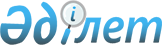 О внесении изменений и дополнений в некоторые приказы Министерства здравоохранения Республики КазахстанПриказ и.о. Министра здравоохранения Республики Казахстан от 30 ноября 2022 года № ҚР ДСМ-146. Зарегистрирован в Министерстве юстиции Республики Казахстан 1 декабря 2022 года № 30890
      ПРИКАЗЫВАЮ:
      1. Утвердить перечень некоторых приказов Министерства здравоохранения Республики Казахстан, в которые вносятся изменения и дополнения согласно приложению к настоящему приказу.
      2. Департаменту организации медицинской помощи Министерства здравоохранения Республики Казахстан в установленном законодательством Республики Казахстан порядке обеспечить:
      1) государственную регистрацию настоящего приказа в Министерстве юстиции Республики Казахстан;
      2) размещение настоящего приказа на интернет-ресурсе Министерства здравоохранения Республики Казахстан;
      3) в течение десяти рабочих дней со дня государственной регистрации настоящего приказа в Министерстве юстиции Республики Казахстан представление в Юридический департамент Министерства здравоохранения Республики Казахстан сведений об исполнении мероприятий, предусмотренных подпунктами 1) и 2) настоящего пункта.
      3. Контроль за исполнением настоящего приказа возложить на курирующего вице-министра здравоохранения Республики Казахстан.
      4. Настоящий приказ вводится в действие по истечении десяти календарных дней после дня его первого официального опубликования. Перечень некоторых приказов Министерства здравоохранения Республики Казахстан, в которые вносятся изменения и дополнения (далее – Перечень)
      1. Внести в приказ Министра здравоохранения Республики Казахстан от 18 мая 2020 года № ҚР ДСМ-49/2020 "О некоторых вопросах оказания государственных услуг в области здравоохранения" (зарегистрирован в Реестре государственной регистрации нормативных правовых актов под № 20665) следующие изменения:
      в правилах оказания государственной услуги "Предоставление сведений с Центра фтизиопульмонологии "Фтизиатрия", утвержденных приложением 1 к указанному приказу:
      пункт 5 изложить в следующей редакции:
      "5. Перечень основных требований к оказанию государственной услуги, включающий характеристики процесса, форму, содержание и результат оказания, а также иные сведения с учетом особенностей предоставления государственной услуги изложены в перечне государственной услуги согласно приложению к настоящем Правилам.";
      приложение к вышеуказанным правилам изложить в новой редакции согласно приложению 1 к настоящему Перечню;
      в правилах оказания государственной услуги "Предоставление сведений с Центра психического здоровья "Психиатрия", утвержденных приложением 2 к указанному приказу:
      пункт 5 изложить в следующей редакции:
      "5. Перечень основных требований к оказанию государственной услуги, включающий характеристики процесса, форму, содержание и результат оказания, а также иные сведения с учетом особенностей предоставления государственной услуги изложены в перечне государственной услуги согласно приложению к настоящем Правилам.";
      приложение к вышеуказанным правилам изложить в новой редакции согласно приложению 2 к настоящему Перечню;
      в правилах оказания государственной услуги "Предоставление сведений с Центра психического здоровья "Наркология", утвержденных приложением 3 к указанному приказу:
      пункт 5 изложить в следующей редакции:
      "5. Перечень основных требований к оказанию государственной услуги, включающий характеристики процесса, форму, содержание и результат оказания, а также иные сведения с учетом особенностей предоставления государственной услуги изложены в перечне государственной услуги согласно приложению к настоящем Правилам.";
      приложение к вышеуказанным правилам изложить в новой редакции согласно приложению 3 к настоящему Перечню.
      2. Внести в приказ  Министра здравоохранения Республики Казахстан от 21 сентября 2020 года № ҚР ДСМ-106/2020 "Об утверждении перечня отдельных категорий населения, подлежащих экстренной и плановой стоматологической помощи" (зарегистрирован в Реестре государственной регистрации нормативных правовых актов под № 21254) следующие изменения:
      приложение к указанному приказу изложить в новой редакции согласно приложению 4 к настоящему Перечню.
      3. Внести в приказ Министра здравоохранения Республики Казахстан от 30 октября 2020 года № ҚР ДСМ-174/2020 "Об утверждении целевых групп лиц, подлежащих скрининговым исследованиям, а также правил, объема и периодичности проведения данных исследований" (зарегистрирован в Реестре государственной регистрации нормативных правовых актов под № 21572) следующие изменения:
      Целевые группы подлежащих скрининговым исследованиям, утвержденные приложением 1 к вышеуказанному приказу изложить в новой редакции согласно приложению 5 к настоящему Перечню;
      в правилах, объемах и периодичности проведения скрининговых исследований, утвержденных приложением 2 к вышеуказанному приказу:
      приложения 1, 2, 3 изложить в новой редакции согласно приложениям 6, 7, 8 к настоящему Перечню.
      4. Внести в приказ Министра здравоохранения Республики Казахстан от 18 ноября 2020 года № ҚР ДСМ-198/2020 "Об утверждении правил проведения экспертизы временной нетрудоспособности, а также выдачи листа или справки о временной нетрудоспособности" (зарегистрирован в Реестре государственной регистрации нормативных правовых актов под № 21660) следующие изменения:
      в Правилах проведения экспертизы временной нетрудоспособности, а также выдачи листа или справки о временной нетрудоспособности, утвержденных приложением 1 к указанному приказу:
      подпункт 7) пункта 2 исключить;
      пункт 3 изложить в следующей редакции:
      "3. Экспертиза временной нетрудоспособности проводится в медицинских организациях, осуществляющих медицинскую деятельность в соответствии с Законом Республики Казахстан "О разрешениях и уведомлениях" (далее – Закон).";
      пункт 6 изложить в следующей редакции:
      "6. Для получения государственных услуг "Выдача листа о временной нетрудоспособности" или "Выдача справки о временной нетрудоспособности" физические лица (услугополучатель) обращаются в субъект здравоохранения (услугодатель) с предоставлением документа, удостоверяющего личность, либо электронного документа из сервиса цифровых документов (для идентификации).
      Услугодатель предоставляет пациенту государственные услуги "Выдача листа о временной нетрудоспособности" или "Выдача справки о временной нетрудоспособности" при самостоятельном обращении или через веб-портал "Электронного правительства" (далее – портал).
      Перечень основных требований к оказанию государственной услуги "Выдача листа о временной нетрудоспособности", включающий характеристики процесса, форму, содержание и результат оказания, а также иные сведения с учетом особенностей предоставления государственной услуги приведен в перечне государственной услуги согласно приложению 1 к указанному приказу.
      При подаче заявки в электронном виде сведения о документе, удостоверяющем личность, услугодатель получает из сервиса цифровых документов (для идентификации) через реализованную интеграцию при условии согласия владельца документа, предоставленного посредством зарегистрированного на веб-портале "Электронного правительства" абонентского номера сотовой связи пользователя путем передачи одноразового пароля или путем отправления короткого текстового сообщения в качестве ответа на уведомление веб-портала "Электронного правительства".
      Срок оказания государственной услуги при самостоятельном обращении к услугодателю или через портал – с момента сдачи документа, удостоверяющего личность либо электронный документ из сервиса цифровых документов, не более 30 (тридцати) минут.
      Для получения государственной услуги в электронном формате, услугополучатель формирует запрос на получение государственной услуги на портале, подписанный ЭЦП. Результат оказания государственной услуги услугодатель направляет услугополучателю в "Личный кабинет" в форме электронного документа.
      Результатом государственной услуги является лист о временной нетрудоспособности по форме, согласно приложению 2 к настоящим Правилам либо мотивированный ответ об отказе в оказании государственной услуги.
      Услугодатель обеспечивает внесение данных о стадии оказания государственной услуги в информационную систему мониторинга оказания государственных услуг в порядке, установленном уполномоченным органом в сфере информатизации согласно подпункту 11) пункта 2 статьи 5 Закона Республики Казахстан "О государственных услугах".";
      в подпункт 10) пункта 57 внести изменения в текст на казахском языке, текст на русском языке не изменяется;
      приложение 1 к вышеуказанным правилам изложить в новой редакции согласно приложению 9 к настоящему Перечню;
      приложение 3 к вышеуказанным правилам изложить в новой редакции согласно приложению 10 к настоящему Перечню.
      5. Внести в приказ Министра здравоохранения Республики Казахстан от 15 декабря 2020 года № ҚР ДСМ-264/2020 "Об утверждении правил, объема и периодичности проведения профилактических медицинских осмотров целевых групп населения, включая детей дошкольного, школьного возрастов, а также учащихся организаций технического и профессионального, послесреднего и высшего образования" (зарегистрирован в Реестре государственной регистрации нормативных правовых актов под № 21820) следующие изменения:
      приложение к указанным Правилам изложить в следующей редакции согласно приложению 11 к настоящему Перечню.
      6. Внести в приказ Министра здравоохранения Республики Казахстан от 7 апреля 2022 года № ҚР ДСМ-34 "Об утверждении Положения о деятельности врачебно-консультативной комиссии" (зарегистрирован в Реестре государственной регистрации нормативных правовых актов под № 27505) следующие изменения:
      в положении о деятельности врачебно-консультативной комиссии, утвержденном указанным приказом:
      подпункт 4) пункта 2 изложить в следующей редакции:
      "4) индивидуальная программа абилитации и реабилитации лица с инвалидностью (далее – ИПАР) – документ, определяющий конкретные объемы, виды и сроки проведения реабилитации лица с инвалидностью.";
      пункт 15 изложить в следующей редакции:
      "15. Задачами ВКК являются:
      1) оценка качества оказания медицинской помощи пациентам, представленным на ВКК;
      2) контроль за соответствием проведения лечебно-диагностических, реабилитационных мероприятий пациентам, направленным на ВКК, клиническим протоколам диагностики и лечения, стандартам оказания медицинской помощи в области здравоохранения;
      3) контроль за соответствием проведения лечебно-диагностических, реабилитационных мероприятий клиническим протоколам диагностики и лечения, стандартам оказания медицинской помощи в области здравоохранения длительно болеющим (не менее двух месяцев) пациентам;
      4) контроль за реализацией медицинской части ИПАР лица с инвалидностью;
      5) своевременное и обоснованное направление пациентов на МСЭ;
      6) контроль за сроками и качеством оформления медицинской учетной документации при направлении пациентов на МСЭ, включая медицинскую часть ИПАР;
      7) оценка состояния здоровья пациентов, направленных на ВКК и вынесение заключения ВКК в соответствии с законодательством Республики Казахстан;
      8) контроль за выдачей и продлением листов или справок о временной нетрудоспособности;
      9) проведение анализа необоснованного направления на МСЭ и принятие мер по улучшению деятельности ВКК;
      10) взаимодействие с территориальными отделами МСЭ по вопросам, относящимся к компетенции ВКК.";
      подпункт 17) пункта 17 изложить в следующей редакции:
      "17) в случаях направления на МСЭ с целью освидетельствования (переосвидетельствования) на дому, в стационарных условиях или заочно, направления на формирование или коррекцию социальной и профессиональной части ИПАР";
      приложение 2 к вышеуказанному Положению изложить в новой редакции согласно приложению 12 к настоящему Перечню.
      7. Внести в приказ Министра здравоохранения Республики Казахстан от 27 апреля 2022 года № ҚР ДСМ-37 "Об утверждении правил оказания специализированной медицинской помощи в амбулаторных условиях" (зарегистрирован в Реестре государственной регистрации нормативных правовых актов под № 27833) следующие изменения и дополнения:
      в Правилах оказания специализированной медицинской помощи в амбулаторных условиях, утвержденных указанным приказом:
      приложение 1 к указанным Правилам изложить в новой редакции согласно приложению 13 к настоящему Перечню;
      приложение 2 к указанным Правилам дополнить следующими строками:
      "
      "
      строку 1386 изложить в следующей редакции:
      "
      "
      приложение 3 к Правилам изложить в новой редакции согласно приложению 14 к настоящему Перечню. Перечень основных требований к оказанию государственной услуги "Предоставление сведений с Центра фтизиопульмонологии "Фтизиатрия"" Сведения/Мәлімет (о состоянии или несостоянии на динамическом наблюдении больных туберкулезом)
      Берілген күні ________________________________________________       Дата выдачи       Т.А.Ә. (ол болған жағдайда) ___________________________________       Ф.И.О. (при его наличии)       Туған күні __________________________________________________       Дата рождения       Мекен жайы _________________________________________________       Адрес (место жительства)       Динамикалық бақылауда тұратыны (тұрмайтыны) ____________________ состоит/не состоит_________       На динамическом наблюдении       Деректер _________________________ақпараттық жүйесімен берілген       Данные предоставлены информационной системой _______________ Перечень основных требований к оказанию государственной услуги "Предоставление сведений с Центра психического здоровья "Психиатрия"" Сведения/Мәлімет (о динамическом наблюдении (либо отсутствии динамического наблюдения) больных с психическими поведенческими расстройствами)
      Берілген күні ________________________________________________       Дата выдачи       Т.А.Ә. (ол болған жағдайда) ___________________________________       Ф.И.О. (при его наличии)       Туған күні __________________________________________________       Дата рождения       Мекен жайы _________________________________________________       Адрес (место жительства)       Динамикалық бақылауда тұратыны (тұрмайтыны) ____________________ состоит/не состоит_________       На динамическом наблюдении       Деректер _________________________ақпараттық жүйесімен берілген       Данные предоставлены информационной системой _______________ Перечень основных требований к оказанию государственной услуги "Предоставление сведений с Центра психического здоровья "Наркологи"" Сведения/Мәлімет (о динамическом наблюдении (либо отсутствии динамического наблюдения) наркологических больных)
      Берілген күні ________________________________________________       Дата выдачи       Т.А.Ә. (ол болған жағдайда) ___________________________________       Ф.И.О. (при его наличии)       Туған күні __________________________________________________       Дата рождения       Мекен жайы _________________________________________________       Адрес (место жительства)       Динамикалық бақылауда тұратыны (тұрмайтыны) ____________________ состоит/не состоит_________       На динамическом наблюдении       Деректер _________________________ақпараттық жүйесімен берілген       Данные предоставлены информационной системой _______________ Перечень отдельных категорий населения, подлежащих экстренной и плановой стоматологической помощи Целевые группы лиц, подлежащие скрининговым исследованиям Дополнительные целевые группы лиц, из числа сельского населения, подлежащие скрининговым исследованиям Объем скрининговых исследований целевых групп населения Объем скрининговых исследований целевых групп населения для дополнительных скринингов сельского населения Объем скрининговых исследований целевых групп населения, подлежащих скрининговым исследованиям на раннее выявление вирусных гепатитов В и С и онкологических заболеваний Периодичность и сроки завершения скрининговых исследований населения Периодичность и сроки завершения дополнительных скрининговых исследований для сельского населения Объем профилактических медицинских осмотров целевых групп населения, включая детей дошкольного, школьного возрастов, а также учащихся организаций технического и профессионального, послесреднего и высшего образования Сроки действия заключений врачебно-консультативной комиссии Перечень медицинских услуг специализированной медицинской помощи в амбулаторных условиях в рамках гарантированного объема бесплатной медицинской помощи Поводы обращения для направления на специализированную медицинскую помощь в амбулаторных условиях в рамках гарантированного объема бесплатной медицинской помощи и (или) в системе обязательного социального медицинского страхования
					© 2012. РГП на ПХВ «Институт законодательства и правовой информации Республики Казахстан» Министерства юстиции Республики Казахстан
				
      И.о. Министра здравоохраненияРеспублики Казахстан 

Т. Султангазиев
Приложение к приказу
И.о. Министра здравоохранения
Республики Казахстан
от 30 ноября 2022 года № ҚР ДСМ-146
1504-1
А02.095.000
Консультация: Слухопротезист (акустик)
1504-2
А02.094.000
Консультация: Сурдопедагог
1504-3
D950.227
Надпороговая аудиометрия
1504-4
D95.480.227
Настройка слухового аппарата
1504-5
D95.480.228
Подбор слухового аппарата
1504-6
D95.480.226
Подключение аудио (речевого) процессора
1504-7
D95.480.224
Проверка выходного уровня сигнала слуховых аппаратов методом измерения в реальном ухе
1386
D00.121.027
Ингаляционный наркоз для детей
1386 - 1
D00.121.028
Ингаляционный наркоз для взрослыхПриложение 1
к Перечню некоторых приказов
Министерства здравоохранения
Республики Казахстан, в которые
вносятся измененияПриложение 1
к перечню основных требоваий
к оказанию государственной услуги
"Предоставление сведений с Центра
фтизиопульмонологии "Фтизиатрия""
1.
Наименование услугодателя
Организации здравоохранения
2.
Наименование услугополучателя
Физические лица
3.
Способы предоставления государственной услуги
Через веб-портал "электронного правительства" www.egov.kz (далее – портал).
4.
Срок оказания государственной услуги
С момента подачи запроса на портал услугополучателем – 30 (тридцать) минут.
5.
Форма оказания государственной услуги
Электронная (полностью автоматизированная)
6.
Результат оказания государственной услуги
Сведения о состоянии на динамическом наблюдении (либо отсутствии динамического наблюдения) больных туберкулезом согласно приложению к настоящему Перечню основных требований в режиме просмотра
7.
Размер оплаты, взимаемой с услугополучателя при оказании государственной услуги, и способы ее взимания в случаях, предусмотренных законодательством Республики Казахстан
Бесплатно
8.
График работы услугодателя, Государственной корпорации и объектов информации
Портал круглосуточно, за исключением технических перерывов, связанных с проведением ремонтных работ.
9.
Перечень документов сведений, истребуемых у услугополучателя для оказания государственной услуги
- Электронный запрос
10.
Основания для отказа в оказании государственной услуги, установленные законодательством Республики Казахстан
- Отсутствие согласия лица, в отношение которого был сделан запрос
11.
Иные требования с учетом особенностей оказания государственной услуги
Услугополучатель имеет возможность получения информации о порядке и статусе оказания государственной услуги в режиме удаленного доступа посредством "личного кабинета" портала, а также Единого контакт-центра "1414", 8-800-080-7777 Условия получения услуги третьими лицами: Электронный запрос третьих лиц, при условии согласия лица, в отношении которого запрашиваются сведения, предоставленного из "личного кабинета" на портале, а также посредством зарегистрированного на портале абонентского номера сотовой связи субъекта путем передачи одноразового пароля или путем отправления короткого текстового сообщения в качестве ответа на уведомление портала.
Сервис цифровых документов доступен для пользователей, авторизованных в мобильном приложении.
Для использования цифрового документа необходимо пройти авторизацию в мобильном приложении с использованием электронно-цифровой подписи или одноразового пароля, далее перейти в раздел "Цифровые документы" и выбрать необходимый документ.
Срок действия сведений – 10 календарных дней.Приложение
к Перечню основных
требований к оказанию
государственной услуги
"Предоставление сведений с Центра
фтизиопульмонологии "Фтизиатрия"ФормаПриложение 2
к Перечню некоторых приказов
Министерства здравоохранения
Республики Казахстан, в которые
вносятся измененияПриложение
к правилам оказания
государственной услуги
"Предоставление сведений
с Центра психического здоровья
"Психиатрия"
1.
Наименование услугодателя
Организации здравоохранения
2.
Наименование услугополучателя
Физические лица
3.
Способы предоставления государственной услуги
Через веб-портал "электронного правительства" www.egov.kz (далее – портал).
4.
Срок оказания государственной услуги
С момента подачи запроса на портал услугополучателем – 30 (тридцать) минут.
5.
Форма оказания государственной услуги
Электронная (полностью автоматизированная)
6.
Результат оказания государственной услуги
Сведения о состоянии на динамическом наблюдении (либо отсутствии динамического наблюдения) в форме электронного документа согласно приложению к настоящему Перечню основных требований государственной услуги в режиме просмотра
7.
Размер оплаты, взимаемой с услугополучателя при оказании государственной услуги, и способы ее взимания в случаях, предусмотренных законодательством Республики Казахстан
Бесплатно
8.
График работы услугодателя, Государственной корпорации и объектов информации
Портал круглосуточно, за исключением технических перерывов, связанных с проведением ремонтных работ.
9.
Перечень документов и сведений, истребуемых у услугополучателя для оказания государственной услуги
- Электронный запрос
10.
Основания для отказа в оказании государственной услуги, установленные законодательством Республики Казахстан
- Отсутствие согласия лица, в отношение которого был сделан запрос
11.
Иные требования с учетом особенностей оказания государственной услуги
Услугополучатель имеет возможность получения информации о порядке и статусе оказания государственной услуги в режиме удаленного доступа посредством "личного кабинета" портала, а также Единого контакт-центра "1414", 8-800-080-7777 Условия получения услуги третьими лицами: Электронный запрос третьих лиц, при условии согласия лица, в отношении которого запрашиваются сведения, предоставленного из "личного кабинета" на портале, а также посредством зарегистрированного на портале абонентского номера сотовой связи субъекта путем передачи одноразового пароля или путем отправления короткого текстового сообщения в качестве ответа на уведомление портала.
Сервис цифровых документов доступен для пользователей, авторизованных в мобильном приложении.
Для использования цифрового документа необходимо пройти авторизацию в мобильном приложении с использованием электронно-цифровой подписи или одноразового пароля, далее перейти в раздел "Цифровые документы" и выбрать необходимый документ.
Срок действия сведений - 10 календарных дней.Приложение
к Перечню основных требований
к оказанию государственной
услуги "Предоставление сведений
с Центра Психического здоровья
"Психиатрия"ФормаПриложение 3
к Перечню некоторых приказов
Министерства здравоохранения
Республики Казахстан, в которые
вносятся измененияПриложение
к правилам оказания
государственной услуги
"Предоставление сведений
с Центра психического здоровья
"Психиатрия"
1.
Наименование услугодателя
Организации здравоохранения
2.
Наименование услугополучателя
Физические лица
3.
Способы предоставления государственной услуги
Через веб-портал "электронного правительства" www.egov.kz (далее – портал).
4.
Срок оказания государственной услуги
С момента подачи запроса на портал услугополучателем – 30 (тридцать) минут.
5.
Форма оказания государственной услуги
Электронная (полностью автоматизированная)
6.
Результат оказания государственной услуги
Сведения о состоянии на динамическом наблюдении (либо отсутствии динамического наблюдения) в форме электронного документа согласно приложению к настоящему Перечню основных требований государственной услуги в режиме просмотра
7.
Размер оплаты, взимаемой с услугополучателя при оказании государственной услуги, и способы ее взимания в случаях, предусмотренных законодательством Республики Казахстан
Бесплатно
8.
График работы услугодателя, Государственной корпорации и объектов информации
Портал круглосуточно, за исключением технических перерывов, связанных с проведением ремонтных работ.
9.
Перечень документов сведений, истребуемых у услугополучателя для оказания государственной услуги
- Электронный запрос
10.
Основания для отказа в оказании государственной услуги, установленные законодательством Республики Казахстан
- Отсутствие согласия лица, в отношение которого был сделан запрос
11.
Иные требования с учетом особенностей оказания государственной услуги
Услугополучатель имеет возможность получения информации о порядке и статусе оказания государственной услуги в режиме удаленного доступа посредством "личного кабинета" портала, а также Единого контакт-центра "1414", 8-800-080-7777 Условия получения услуги третьими лицами: Электронный запрос третьих лиц, при условии согласия лица, в отношении которого запрашиваются сведения, предоставленного из "личного кабинета" на портале, а также посредством зарегистрированного на портале абонентского номера сотовой связи субъекта путем передачи одноразового пароля или путем отправления короткого текстового сообщения в качестве ответа на уведомление портала.
Сервис цифровых документов доступен для пользователей, авторизованных в мобильном приложении.
Для использования цифрового документа необходимо пройти авторизацию в мобильном приложении с использованием электронно-цифровой подписи или одноразового пароля, далее перейти в раздел "Цифровые документы" и выбрать необходимый документ.
Срок действия сведений – 10 календарных дней.Приложение
к Переченю основных требований
к оказанию государственной
услуги "Предоставление
сведений с Центра
Психического здоровья
"Наркология"ФормаПриложение 4
к Перечню некоторых приказов
Министерства здравоохранения
Республики Казахстан, в
которые вносятся изменения
Приложение к приказу
Министра здравоохранения
Республики Казахстан
от 21 сентября 2020 года № ҚР ДСМ-106/2020
№
Категории населения, подлежащие экстренной стоматологической помощи
1.
Дети до 18 лет
2.
Беременные женщины
3.
Ветераны Великой отечественной войны
4.
Лица с инвалидностью 1, 2, 3 группы
5.
Многодетные матери, награжденные подвесками "Алтын алқа", "Күміс алқа"
6.
Получатели адресной социальной помощи
7.
Пенсионеры по возрасту
8.
Больные инфекционными, социально-значимыми заболеваниями и заболеваниями, представляющими опасность для окружающих
9
Неработающие лица, осуществляющие уход за ребенком-с инвалидностью
10
Неработающие лица, осуществляющие уход за лицом с инвалидностью первой группы с детства
Категории населения, подлежащие плановой стоматологической помощи
Категории населения, подлежащие плановой стоматологической помощи
1.
Дети до 18 лет
2.
Беременные женщиныПриложение 5
к Перечню некоторых приказов
Министерства здравоохранения
Республики Казахстан, в которые
вносятся измененияПриложение 1
к приказу исполняющего обязанности
Министра здравоохранения
Республики Казахстан
от 30 октября 2020 года № ҚР ДСМ-174/2020
№ п/п

Целевая группа

Вид скрининговых исследований

1
Мужчины и женщины в возрасте от 30 до 70 лет, проходящие скрининговые исследования, не состоящие на динамическом наблюдении с артериальной гипертонией, ишемической болезнью сердца, сахарным диабетом, глаукомой
На раннее выявление артериальной гипертонии, ишемической болезни сердца, сахарного диабета, глаукомы и поведенческих факторов риска
2
Женщины в возрасте от 30 до 70 лет, проходящие скрининговые исследования, не состоящие на динамическом наблюдении с злокачественными новообразованиями шейки матки
На раннее выявление рака шейки матки
3
Женщины в возрасте от 40 до 70 лет, проходящие скрининговые исследования, не состоящие на динамическом наблюдении с злокачественными новообразованиями молочной железы
На раннее выявление рака молочной железы
4
Мужчины и женщины в возрасте от 50 до 70 лет, проходящие скрининговые исследования, не состоящие на динамическом наблюдении с доброкачественными и злокачественными новообразованиями толстой кишки
На раннее выявление колоректального рака
5
Группы риска:
1) медицинские работники:
- организаций службы крови, проводящие инвазивные процедуры, участвующие в переработке крови; занимающиеся гемодиализом;
- хирургического, стоматологического, гинекологического, акушерского, гематологического профилей, также проводящие инвазивные методы диагностики и лечения;
-клинических, иммунологических, вирусологических, бактериологических, паразитологических лабораторий;
2) пациенты, поступающие на плановые и экстренные оперативные вмешательства;
3) пациенты центров и отделений гемодиализа, гематологии, онкологии, трансплантации, сердечно-сосудистой и легочной хирургии;
4) пациенты, получающие гемотрансфузии, трансплантацию и пересадку органов (части органов), тканей, половых, фетальных, стволовых клеток и биологических материалов;
5) беременные женщины;
6) лица из ключевых групп населения, которые подвергаются повышенному риску заражения ВИЧ-инфекцией в силу особенностей образа жизни.
На раннее выявление вирусных гепатитов В и С (2 этапное)
6
Группы риска:
1) медицинские работники:
- организаций службы крови, проводящие инвазивные процедуры, участвующие в переработке крови; занимающиеся гемодиализом;
- хирургического, стоматологического, гинекологического, акушерского, гематологического профилей, также проводящие инвазивные методы диагностики и лечения;
-клинических, иммунологических, вирусологических, бактериологических, паразитологических лабораторий;
2) пациенты, поступающие на плановые и экстренные оперативные вмешательства;
3) пациенты центров и отделений гемодиализа, гематологии, онкологии, трансплантации, сердечно-сосудистой и легочной хирургии;
4) пациенты, получающие гемотрансфузии, трансплантацию и пересадку органов (части органов), тканей, половых, фетальных, стволовых клеток и биологических материалов;
5) беременные женщины;
6) лица из ключевых групп населения, которые подвергаются повышенному риску заражения ВИЧ-инфекцией в силу особенностей образа жизни.
На раннее выявление вирусных гепатитов В и С (1 этапное)
№ п/п

Целевая группа

Вид скрининговых исследований

7
Мужчины и женщины в возрасте от 18 до 29 лет, проходящие скрининговые исследования, не состоящие на динамическом наблюдении с артериальной гипертонией, ишемической болезнью сердца
На раннее выявление поведенческих факторов риска, артериальной гипертонии, 
ишемической болезни сердца
8
Мужчины и женщины в возрасте от 18 до 29 лет, проходящие скрининговые исследования, не состоящие на динамическом наблюдении с сахарным диабетом
На раннее выявление сахарного диабета
9
Мужчины и женщины в возрасте от 18 до 29 лет, проходящие скрининговые исследования, не состоящие на динамическом наблюдении с глаукомой
На раннее выявление глаукомы
10
Мужчины и женщины в возрасте от 18 до 70 лет, проходящие скрининговые исследования, не состоящие на динамическом наблюдении с заболеваниями желудочно-кишечного тракта
На раннее выявление заболеваний желудочно-кишечного тракта
11
Мужчины и женщины в возрасте от 18 до 70 лет, проходящие скрининговые исследования, не состоящие на динамическом наблюдении с хроническим заболеванием почек
На раннее выявление хронических заболеваний почек
12
Мужчины и женщины в возрасте от 50 до 70 лет, проходящие скрининговые исследования, не состоящие на динамическом наблюдении со злокачественными заболеваниями органов дыхания и туберкулезом легких
На раннее выявление заболеваний органов дыхания
13
Мужчины в возрасте от 55 до 70 лет, проходящие скрининговые исследования, не состоящие на динамическом наблюдении с злокачественным заболеванием предстательной железы
На раннее выявление рака предстательной железыПриложение 6
к Перечню некоторых приказов
Министерства здравоохранения
Республики Казахстан, в
которые вносятся измененияПриложение 1 к порядку,
объему и периодичности проведения
скрининговых исследований
№

Целевая группа и вид скрининговых исследований

Объем скрининговых исследований

Наименование пакета услуг

1
Мужчины и женщины в возрасте от 30 до 70 лет, подлежащие скрининговым исследованиям на раннее выявление артериальной гипертонии, ишемической болезни сердца, сахарного диабета, глаукомы, поведенческих факторов риска
Прием: Сестра медицинская либо фельдшер
ГОБМП
1
Мужчины и женщины в возрасте от 30 до 70 лет, подлежащие скрининговым исследованиям на раннее выявление артериальной гипертонии, ишемической болезни сердца, сахарного диабета, глаукомы, поведенческих факторов риска
Измерение внутриглазного давления по Маклакову или бесконтактная пневмотонометрия
ГОБМП
1
Мужчины и женщины в возрасте от 30 до 70 лет, подлежащие скрининговым исследованиям на раннее выявление артериальной гипертонии, ишемической болезни сердца, сахарного диабета, глаукомы, поведенческих факторов риска
Определение общего холестерина в сыворотке крови экспресс методом
ГОБМП
1
Мужчины и женщины в возрасте от 30 до 70 лет, подлежащие скрининговым исследованиям на раннее выявление артериальной гипертонии, ишемической болезни сердца, сахарного диабета, глаукомы, поведенческих факторов риска
Определение глюкозы в сыворотке крови экспресс методом
ГОБМП
1
Мужчины и женщины в возрасте от 30 до 70 лет, подлежащие скрининговым исследованиям на раннее выявление артериальной гипертонии, ишемической болезни сердца, сахарного диабета, глаукомы, поведенческих факторов риска
Прием: Терапевт, Семейный врач либо Врач общей практики
ГОБМП
1
Мужчины и женщины в возрасте от 30 до 70 лет, подлежащие скрининговым исследованиям на раннее выявление артериальной гипертонии, ишемической болезни сердца, сахарного диабета, глаукомы, поведенческих факторов риска
Электрокардиографическое исследование (в 12 отведениях) с расшифровкой
ГОБМП
1
Мужчины и женщины в возрасте от 30 до 70 лет, подлежащие скрининговым исследованиям на раннее выявление артериальной гипертонии, ишемической болезни сердца, сахарного диабета, глаукомы, поведенческих факторов риска
Консультация: Кардиолог
ОСМС
1
Мужчины и женщины в возрасте от 30 до 70 лет, подлежащие скрининговым исследованиям на раннее выявление артериальной гипертонии, ишемической болезни сердца, сахарного диабета, глаукомы, поведенческих факторов риска
Консультация: Эндокринолог
ОСМС
1
Мужчины и женщины в возрасте от 30 до 70 лет, подлежащие скрининговым исследованиям на раннее выявление артериальной гипертонии, ишемической болезни сердца, сахарного диабета, глаукомы, поведенческих факторов риска
Консультация: Офтальмолог
ОСМС
№

Целевая группа

Объем скрининговых исследований

Наименование пакета услуг

2
Мужчины и женщины в возрасте от 18 до 29лет подлежащие скрининговым исследованиям на раннее выявление артериальной гипертонии, ишемической болезни сердца, поведенческих факторов риска 1 раз в год
Прием: Терапевт, Семейный врач либо Врач общей практики
ГОБМП
2
Мужчины и женщины в возрасте от 18 до 29лет подлежащие скрининговым исследованиям на раннее выявление артериальной гипертонии, ишемической болезни сердца, поведенческих факторов риска 1 раз в год
Прием: Сестра медицинская, фельдшер
ГОБМП
2
Мужчины и женщины в возрасте от 18 до 29лет подлежащие скрининговым исследованиям на раннее выявление артериальной гипертонии, ишемической болезни сердца, поведенческих факторов риска 1 раз в год
Определение общего холестерина в сыворотке крови экспресс методом
ГОБМП
2
Мужчины и женщины в возрасте от 18 до 29лет подлежащие скрининговым исследованиям на раннее выявление артериальной гипертонии, ишемической болезни сердца, поведенческих факторов риска 1 раз в год
Определение липопротеидов высокой плотности в сыворотке крови на анализаторе
ГОБМП
2
Мужчины и женщины в возрасте от 18 до 29лет подлежащие скрининговым исследованиям на раннее выявление артериальной гипертонии, ишемической болезни сердца, поведенческих факторов риска 1 раз в год
Электрокардиографическое исследование (в 12 отведениях) с расшифровкой
ГОБМП
2
Мужчины и женщины в возрасте от 18 до 29лет подлежащие скрининговым исследованиям на раннее выявление артериальной гипертонии, ишемической болезни сердца, поведенческих факторов риска 1 раз в год
Консультация: Кардиолог
ОСМС
3
Мужчины и женщины в возрасте от 18 до 29 лет подлежащие скрининговым исследованиям на раннее выявление сахарного диабета 1 раз в год
Прием: Терапевт, Семейный врач либо Врач общей практики
ГОБМП
3
Мужчины и женщины в возрасте от 18 до 29 лет подлежащие скрининговым исследованиям на раннее выявление сахарного диабета 1 раз в год
Прием: Сестра медицинская либо фельдшер
ГОБМП
3
Мужчины и женщины в возрасте от 18 до 29 лет подлежащие скрининговым исследованиям на раннее выявление сахарного диабета 1 раз в год
Определение глюкозы в сыворотке крови экспресс методом или определение липопротеидов высокой плотности в сыворотке крови ручным методом
ГОБМП
3
Мужчины и женщины в возрасте от 18 до 29 лет подлежащие скрининговым исследованиям на раннее выявление сахарного диабета 1 раз в год
Определение гликолизированного гемоглобина в крови на анализаторе
ОСМС
3
Мужчины и женщины в возрасте от 18 до 29 лет подлежащие скрининговым исследованиям на раннее выявление сахарного диабета 1 раз в год
УЗИ щитовидной железы
ОСМС
3
Мужчины и женщины в возрасте от 18 до 29 лет подлежащие скрининговым исследованиям на раннее выявление сахарного диабета 1 раз в год
Консультация: Эндокринолог
ОСМС
4
Мужчины и женщины в возрасте от 18 до 29 лет подлежащие скрининговым исследованиям на раннее выявление глаукомы 1 раз в год
Прием: Терапевт, Семейный врач либо Врач общей практики
ГОБМП
4
Мужчины и женщины в возрасте от 18 до 29 лет подлежащие скрининговым исследованиям на раннее выявление глаукомы 1 раз в год
Прием: Сестра медицинская либо фельдшер
ГОБМП
4
Мужчины и женщины в возрасте от 18 до 29 лет подлежащие скрининговым исследованиям на раннее выявление глаукомы 1 раз в год
Измерение внутриглазного давления по Маклакову (1 глаз)
ГОБМП
4
Мужчины и женщины в возрасте от 18 до 29 лет подлежащие скрининговым исследованиям на раннее выявление глаукомы 1 раз в год
Консультация: Офтальмолог
ОСМС
5
Мужчины и женщины в возрасте от 50 до 70 лет подлежащие скрининговым исследованиям на раннее выявление заболеваний органов дыхания 1 раз в год
Прием: Терапевт, Семейный врач либо Врач общей практики
ГОБМП
5
Мужчины и женщины в возрасте от 50 до 70 лет подлежащие скрининговым исследованиям на раннее выявление заболеваний органов дыхания 1 раз в год
Прием: Сестра медицинская либо фельдшер
ГОБМП
5
Мужчины и женщины в возрасте от 50 до 70 лет подлежащие скрининговым исследованиям на раннее выявление заболеваний органов дыхания 1 раз в год
Диагностическая флюорография (1 проекция)
ГОБМП
5
Мужчины и женщины в возрасте от 50 до 70 лет подлежащие скрининговым исследованиям на раннее выявление заболеваний органов дыхания 1 раз в год
Консультация: Фтизиатр
ГОБМП
5
Мужчины и женщины в возрасте от 50 до 70 лет подлежащие скрининговым исследованиям на раннее выявление заболеваний органов дыхания 1 раз в год
Рентгенография обзорная органов грудной клетки (1 проекция)
ОСМС
5
Мужчины и женщины в возрасте от 50 до 70 лет подлежащие скрининговым исследованиям на раннее выявление заболеваний органов дыхания 1 раз в год
Компьютерная томография органов грудной клетки и средостения
ОСМС
5
Мужчины и женщины в возрасте от 50 до 70 лет подлежащие скрининговым исследованиям на раннее выявление заболеваний органов дыхания 1 раз в год
Консультация: Онколог
ОСМС
6
Мужчины и женщины в возрасте от 18 до 70 лет подлежащие скрининговым исследованиям на раннее выявление заболеваний желудочно-кишечного тракта 1 раз в год
Прием: Терапевт, Семейный врач либо Врач общей практики
ГОБМП
6
Мужчины и женщины в возрасте от 18 до 70 лет подлежащие скрининговым исследованиям на раннее выявление заболеваний желудочно-кишечного тракта 1 раз в год
Прием: Сестра медицинская либо фельдшер
ГОБМП
6
Мужчины и женщины в возрасте от 18 до 70 лет подлежащие скрининговым исследованиям на раннее выявление заболеваний желудочно-кишечного тракта 1 раз в год
Определение общего билирубина в сыворотке крови на анализаторе или определение общего билирубина в сыворотке крови ручным методом
ГОБМП
6
Мужчины и женщины в возрасте от 18 до 70 лет подлежащие скрининговым исследованиям на раннее выявление заболеваний желудочно-кишечного тракта 1 раз в год
Определение аланинаминотрансферазы (АлаТ) в сыворотке крови на анализаторе или определение аланинаминотрансферазы (АлаТ) в сыворотке крови ручным методом
ГОБМП
6
Мужчины и женщины в возрасте от 18 до 70 лет подлежащие скрининговым исследованиям на раннее выявление заболеваний желудочно-кишечного тракта 1 раз в год
Определение аспартатаминотрансферазы (АсаТ) в сыворотке крови на анализаторе или определение аспартатаминотрансферазы (АсаТ) в сыворотке крови ручным методом
ГОБМП
6
Мужчины и женщины в возрасте от 18 до 70 лет подлежащие скрининговым исследованиям на раннее выявление заболеваний желудочно-кишечного тракта 1 раз в год
Фиброэзофагогастродуоденоскопия
ОСМС
6
Мужчины и женщины в возрасте от 18 до 70 лет подлежащие скрининговым исследованиям на раннее выявление заболеваний желудочно-кишечного тракта 1 раз в год
УЗИ гепатобилиопанкреатической области (печень, желчный пузырь, поджелудочная железа, селезенка)
ОСМС
6
Мужчины и женщины в возрасте от 18 до 70 лет подлежащие скрининговым исследованиям на раннее выявление заболеваний желудочно-кишечного тракта 1 раз в год
Обнаружение скрытой крови в кале (гемокульт-тест) экспресс методом
ОСМС
6
Мужчины и женщины в возрасте от 18 до 70 лет подлежащие скрининговым исследованиям на раннее выявление заболеваний желудочно-кишечного тракта 1 раз в год
Тотальная видеоколоноскопияскрининговая
ОСМС
6
Мужчины и женщины в возрасте от 18 до 70 лет подлежащие скрининговым исследованиям на раннее выявление заболеваний желудочно-кишечного тракта 1 раз в год
Консультация: Гастроэнтеролог
ОСМС
7
Мужчины и женщины в возрасте от 18 до 70 лет подлежащие скрининговым исследованиям на раннее выявление хронических заболеваний почек, 1 раз в год
Прием: Терапевт, Семейный врач либо Врач общей практики
Прием: Сестра медицинская или фельдшер
ГОБМП
7
Мужчины и женщины в возрасте от 18 до 70 лет подлежащие скрининговым исследованиям на раннее выявление хронических заболеваний почек, 1 раз в год
Определение креатинина в сыворотке крови на анализаторе или определение креатинина в сыворотке крови ручным методом
ГОБМП
7
Мужчины и женщины в возрасте от 18 до 70 лет подлежащие скрининговым исследованиям на раннее выявление хронических заболеваний почек, 1 раз в год
Исследование общего анализа мочи на анализаторе (физико-химические свойства с подсчетом количества клеточных элементов мочевого осадка) или исследование мочи общеклиническое (общий анализ мочи) ручным методом
ГОБМП
7
Мужчины и женщины в возрасте от 18 до 70 лет подлежащие скрининговым исследованиям на раннее выявление хронических заболеваний почек, 1 раз в год
ОСМС
7
Мужчины и женщины в возрасте от 18 до 70 лет подлежащие скрининговым исследованиям на раннее выявление хронических заболеваний почек, 1 раз в год
УЗИ почек, мочевого пузыря с определением остаточной мочи
ОСМС
7
Мужчины и женщины в возрасте от 18 до 70 лет подлежащие скрининговым исследованиям на раннее выявление хронических заболеваний почек, 1 раз в год
Консультация: Уролог
ОСМС
7
Мужчины и женщины в возрасте от 18 до 70 лет подлежащие скрининговым исследованиям на раннее выявление хронических заболеваний почек, 1 раз в год
ОСМС
7
Мужчины и женщины в возрасте от 18 до 70 лет подлежащие скрининговым исследованиям на раннее выявление хронических заболеваний почек, 1 раз в год
Консультация: Нефролог
ОСМС
13
Мужчины в возрасте от 55 до 70 лет, подлежащие скрининговым исследованиям на раннее выявление рака предстательной железы 1 раз в 2 года
Прием: Терапевт, Семейный врач либо Врач общей практики
ГОБМП
13
Мужчины в возрасте от 55 до 70 лет, подлежащие скрининговым исследованиям на раннее выявление рака предстательной железы 1 раз в 2 года
Прием: Сестра медицинская либо фельдшер
ГОБМП
13
Мужчины в возрасте от 55 до 70 лет, подлежащие скрининговым исследованиям на раннее выявление рака предстательной железы 1 раз в 2 года
Определение общего простат-специфический антиген (ПСА) в сыворотке крови ИФА-методом
ОСМС
13
Мужчины в возрасте от 55 до 70 лет, подлежащие скрининговым исследованиям на раннее выявление рака предстательной железы 1 раз в 2 года
Трансабдоминальное УЗИ предстательной железы и мочевого пузыря с определением остаточной мочи
ОСМС
13
Мужчины в возрасте от 55 до 70 лет, подлежащие скрининговым исследованиям на раннее выявление рака предстательной железы 1 раз в 2 года
Эндоскопическая щипковая биопсия
ОСМС
13
Мужчины в возрасте от 55 до 70 лет, подлежащие скрининговым исследованиям на раннее выявление рака предстательной железы 1 раз в 2 года
Гистологическое исследование 1 блок-препарата операционно-биопсийного материала 3 категории сложности
ОСМС
13
Мужчины в возрасте от 55 до 70 лет, подлежащие скрининговым исследованиям на раннее выявление рака предстательной железы 1 раз в 2 года
Консультация: Хирург
ОСМС
13
Мужчины в возрасте от 55 до 70 лет, подлежащие скрининговым исследованиям на раннее выявление рака предстательной железы 1 раз в 2 года
Консультация: Уролог
ОСМС
14
Женщины в возрасте от 40 до 70 лет, подлежащие скрининговым исследованиям на раннее выявление рака молочной железы 
Консультация: Акушер-гинеколог
ОСМС
14
Женщины в возрасте от 40 до 70 лет, подлежащие скрининговым исследованиям на раннее выявление рака молочной железы 
Консультация (2 читка рентгенограммы): Рентгенолог
ОСМС
14
Женщины в возрасте от 40 до 70 лет, подлежащие скрининговым исследованиям на раннее выявление рака молочной железы 
Консультация: Онколог или Онколог-хирург
ОСМС
14
Женщины в возрасте от 40 до 70 лет, подлежащие скрининговым исследованиям на раннее выявление рака молочной железы 
Консультация: Маммолог
ОСМС
14
Женщины в возрасте от 40 до 70 лет, подлежащие скрининговым исследованиям на раннее выявление рака молочной железы 
УЗИ молочных желез
ОСМС
14
Женщины в возрасте от 40 до 70 лет, подлежащие скрининговым исследованиям на раннее выявление рака молочной железы 
Прицельная маммография (1 проекция)
ОСМС
14
Женщины в возрасте от 40 до 70 лет, подлежащие скрининговым исследованиям на раннее выявление рака молочной железы 
Пункционная/аспирационная биопсия под стереотаксическим контролем
ОСМС
14
Женщины в возрасте от 40 до 70 лет, подлежащие скрининговым исследованиям на раннее выявление рака молочной железы 
Трепанобиопсия
ОСМС
14
Женщины в возрасте от 40 до 70 лет, подлежащие скрининговым исследованиям на раннее выявление рака молочной железы 
Гистологическое исследование 1 блок-препарата операционно-биопсийного материала 3 категории сложности
ОСМС
Прием: Терапевт, Семейный врач либо Врач общей практики
ГОБМП
Прием: Сестра медицинская либо фельдшер либо акушерка
ГОБМП
Маммография (4 снимка)
ГОБМППриложение 7
к Перечню некоторых приказов
Министерства здравоохранения
Республики Казахстан, в
которые вносятся измененияПриложение 2 к порядку,
объему и периодичности
проведения скрининговых
исследований
№

Целевая группа и вид скрининговых исследований

Наименование услуги

Наименование пакета услуг

3
Женщины в возрасте от 40 до 70 лет, подлежащие скрининговым исследованиям на раннее выявление рака молочной железы 
Консультация: Акушер-гинеколог
ОСМС
3
Женщины в возрасте от 40 до 70 лет, подлежащие скрининговым исследованиям на раннее выявление рака молочной железы 
Консультация (2 читка рентгенограммы): Рентгенолог
ОСМС
3
Женщины в возрасте от 40 до 70 лет, подлежащие скрининговым исследованиям на раннее выявление рака молочной железы 
Консультация: Онколог или Онколог-хирург
ОСМС
3
Женщины в возрасте от 40 до 70 лет, подлежащие скрининговым исследованиям на раннее выявление рака молочной железы 
Консультация: Маммолог
ОСМС
3
Женщины в возрасте от 40 до 70 лет, подлежащие скрининговым исследованиям на раннее выявление рака молочной железы 
УЗИ молочных желез
ОСМС
3
Женщины в возрасте от 40 до 70 лет, подлежащие скрининговым исследованиям на раннее выявление рака молочной железы 
Прицельная маммография (1 проекция)
ОСМС
3
Женщины в возрасте от 40 до 70 лет, подлежащие скрининговым исследованиям на раннее выявление рака молочной железы 
Пункционная/аспирационная биопсия под стереотаксическим контролем
ОСМС
3
Женщины в возрасте от 40 до 70 лет, подлежащие скрининговым исследованиям на раннее выявление рака молочной железы 
Трепанобиопсия
ОСМС
3
Женщины в возрасте от 40 до 70 лет, подлежащие скрининговым исследованиям на раннее выявление рака молочной железы 
Гистологическое исследование 1 блок-препарата операционно-биопсийного материала 3 категории сложности
ОСМС
3
Женщины в возрасте от 40 до 70 лет, подлежащие скрининговым исследованиям на раннее выявление рака молочной железы 
Маммография (4 снимка)
ОСМС
3
Женщины в возрасте от 40 до 70 лет, подлежащие скрининговым исследованиям на раннее выявление рака молочной железы 
Прием: Терапевт, Семейный врач либо Врач общей практики
ГОБМП
3
Женщины в возрасте от 40 до 70 лет, подлежащие скрининговым исследованиям на раннее выявление рака молочной железы 
Прием: Сестра медицинская либо фельдшер либо акушерка
ГОБМП
2
Женщины в возрасте от 30 до 70 лет, подлежащие скрининговым исследованиям на раннее выявление рака шейки матки 
Консультация: Акушер-гинеколог
ОСМС
2
Женщины в возрасте от 30 до 70 лет, подлежащие скрининговым исследованиям на раннее выявление рака шейки матки 
Консультация: Онколог либо онколог-хирург либо онколог-гинеколог
ОСМС
2
Женщины в возрасте от 30 до 70 лет, подлежащие скрининговым исследованиям на раннее выявление рака шейки матки 
Видеокольпоскопия либо кольпоскопия
ОСМС
2
Женщины в возрасте от 30 до 70 лет, подлежащие скрининговым исследованиям на раннее выявление рака шейки матки 
Биопсия шейки матки
ОСМС
2
Женщины в возрасте от 30 до 70 лет, подлежащие скрининговым исследованиям на раннее выявление рака шейки матки 
Гистологическое исследование 1 блок-препарата операционно-биопсийного материала 3 категории сложности
ОСМС
2
Женщины в возрасте от 30 до 70 лет, подлежащие скрининговым исследованиям на раннее выявление рака шейки матки 
Цитологическое исследование мазка из шейки матки ПАП-тест либо цитологическое исследование мазка из шейки матки ПАП-тест на аппарате жидкостной цитологии
ОСМС
2
Женщины в возрасте от 30 до 70 лет, подлежащие скрининговым исследованиям на раннее выявление рака шейки матки 
Прием: Терапевт, Семейный врач либо Врач общей практики
ГОБМП
2
Женщины в возрасте от 30 до 70 лет, подлежащие скрининговым исследованиям на раннее выявление рака шейки матки 
Прием: Сестра медицинская либо фельдшер либо акушерка
ГОБМП
2
Женщины в возрасте от 30 до 70 лет, подлежащие скрининговым исследованиям на раннее выявление рака шейки матки 
Забор мазка на онкоцитологию
ГОБМП
4
Мужчины и женщины в возрасте от 50 до 70 лет, подлежащие скрининговым исследованиям на раннее выявление колоректального рака 
Прием: Сестра медицинская либо фельдшер
ГОБМП
4
Мужчины и женщины в возрасте от 50 до 70 лет, подлежащие скрининговым исследованиям на раннее выявление колоректального рака 
Прием: Терапевт, Семейный врач либо Врач общей практики
ГОБМП
4
Мужчины и женщины в возрасте от 50 до 70 лет, подлежащие скрининговым исследованиям на раннее выявление колоректального рака 
Обнаружение скрытой крови в кале (гемокульт-тест) экспресс методом
ОСМС
4
Мужчины и женщины в возрасте от 50 до 70 лет, подлежащие скрининговым исследованиям на раннее выявление колоректального рака 
Тотальная видеоколоноскопияскрининговая
ОСМС
4
Мужчины и женщины в возрасте от 50 до 70 лет, подлежащие скрининговым исследованиям на раннее выявление колоректального рака 
Эндоскопическая щипковая биопсия
ОСМС
4
Мужчины и женщины в возрасте от 50 до 70 лет, подлежащие скрининговым исследованиям на раннее выявление колоректального рака 
Гистологическое исследование 1 блок-препарата операционно-биопсийного материала 3 категории сложности
ОСМС
4
Мужчины и женщины в возрасте от 50 до 70 лет, подлежащие скрининговым исследованиям на раннее выявление колоректального рака 
Консультация: Онколог
ОСМС
4
Мужчины и женщины в возрасте от 50 до 70 лет, подлежащие скрининговым исследованиям на раннее выявление колоректального рака 
Консультация: Хирург
ОСМС
4
Мужчины и женщины в возрасте от 50 до 70 лет, подлежащие скрининговым исследованиям на раннее выявление колоректального рака 
Консультация: Гастроэнтеролог
ОСМС
4
Мужчины и женщины в возрасте от 50 до 70 лет, подлежащие скрининговым исследованиям на раннее выявление колоректального рака 
Консультация: Проктолог
ОСМС
5
Скрининговые исследования лиц из групп риска (2 этапное) на раннее выявление вирусных гепатитов В и С
Прием: Сестра медицинская либо фельдшер либо акушерка
ГОБМП
5
Скрининговые исследования лиц из групп риска (2 этапное) на раннее выявление вирусных гепатитов В и С
Прием: Терапевт, Семейный врач либо Врач общей практики
ГОБМП
5
Скрининговые исследования лиц из групп риска (2 этапное) на раннее выявление вирусных гепатитов В и С
Забор крови из вены
ГОБМП
5
Скрининговые исследования лиц из групп риска (2 этапное) на раннее выявление вирусных гепатитов В и С
Определение HbsAg в сыворотке крови ИФА-методом
ОСМС
5
Скрининговые исследования лиц из групп риска (2 этапное) на раннее выявление вирусных гепатитов В и С
Определение суммарных антител к вирусу гепатита C в сыворотке крови ИФА-методом
ОСМС
5
Скрининговые исследования лиц из групп риска (2 этапное) на раннее выявление вирусных гепатитов В и С
Обнаружение РНК вируса гепатита C в биологическом материале методом ПЦР качественное
ОСМС
6
Скрининговые исследования иммунокомпреметированных лиц, из групп риска (1 этапное) на раннее выявление вирусных гепатитов В и С
Прием: Сестра медицинская либо фельдшер либо акушерка
ГОБМП
6
Скрининговые исследования иммунокомпреметированных лиц, из групп риска (1 этапное) на раннее выявление вирусных гепатитов В и С
Забор крови из вены
ГОБМП
6
Скрининговые исследования иммунокомпреметированных лиц, из групп риска (1 этапное) на раннее выявление вирусных гепатитов В и С
Прием: Терапевт, Семейный врач либо Врач общей практики
ГОБМП
6
Скрининговые исследования иммунокомпреметированных лиц, из групп риска (1 этапное) на раннее выявление вирусных гепатитов В и С
Определение HbsAg в сыворотке крови ИФА-методом
ОСМС
6
Скрининговые исследования иммунокомпреметированных лиц, из групп риска (1 этапное) на раннее выявление вирусных гепатитов В и С
Определение IgG к HbsAg в сыворотке крови ИФА-методом
ОСМС
6
Скрининговые исследования иммунокомпреметированных лиц, из групп риска (1 этапное) на раннее выявление вирусных гепатитов В и С
Определение IgM к HbsAg в сыворотке крови ИФА-методом
ОСМС
6
Скрининговые исследования иммунокомпреметированных лиц, из групп риска (1 этапное) на раннее выявление вирусных гепатитов В и С
Определение суммарных антител к вирусу гепатита C в сыворотке крови ИФА-методом
ОСМС
6
Скрининговые исследования иммунокомпреметированных лиц, из групп риска (1 этапное) на раннее выявление вирусных гепатитов В и С
Обнаружение РНК вируса гепатита C в биологическом материале методом ПЦР качественное
ОСМСПриложение 8
к Перечню некоторых приказов
Министерства здравоохранения
Республики Казахстан, в
которые вносятся измененияПриложение 3 к порядку,
объему и периодичности проведения
скрининговых исследований
№

Наименование целевой группы

Периодичность

Срок завершения исследования

1
Мужчины и женщины в возрасте от 30 до 70 лет, подлежащие скрининговым исследованиям на раннее выявление артериальной гипертонии, ишемической болезни сердца, сахарного диабета, глаукомы, поведенческих факторов риска
1 раз в 2 года
60 дней
2
Женщины в возрасте от 30 до 70 лет, подлежащие скрининговым исследованиям на раннее выявление рака шейки матки
1 раз в 4 года
60 дней
3
Женщины в возрасте от 40 до 70 лет, подлежащие скрининговым исследованиям на раннее выявление рака молочной железы
1 раз в 2 года
60 дней
4
Мужчины и женщины в возрасте от 50 до 70 лет, подлежащие скрининговым исследованиям на раннее выявление колоректального рака
1 раз в 2 года
60 дней
5
Декретированные категории граждан (2 этапное) на раннее выявление вирусных гепатитов В и С
не чаще 1 раза в 6 месяцев
3 месяца
6
Иммунокомпрометированные декретированные категории граждан (1 этапное) на раннее выявление вирусных гепатитов В и С
не чаще 1 раза в 6 месяцев
3 месяца
№

Наименование целевой группы

Периодичность

Срок завершения исследования

7
Мужчины и женщины в возрасте от 18 до 29 лет, подлежащие скрининговым исследованиям на раннее выявление артериальной гипертонии, ишемической болезни сердца и поведенческих факторов риска
1 раз в год
60 дней
8
Мужчины и женщины в возрасте от 18 до 29 лет подлежащие скрининговым исследованиям на раннее выявление сахарного диабета
1 раз в год
60 дней
9
Мужчины и женщины в возрасте от 18 до 29 лет подлежащие скрининговым исследованиям на раннее выявление глаукомы
1 раз в год
60 дней
10
Мужчины и женщины в возрасте от 50 до 70 лет подлежащие скрининговым исследованиям на раннее выявление заболеваний органов дыхания
1 раз в год
30 дней
11
Мужчины и женщины в возрасте от 18 до 70 лет подлежащие скрининговым исследованиям на раннее выявление заболеваний желудочно-кишечного
1 раз в год
60 дней
12
Мужчины и женщины в возрасте от 18 до 70 лет подлежащие скрининговым исследованиям на раннее выявление хронических заболеваний почек
1 раз в год
60 дней
13
Мужчины в возрасте от 55 до 70 лет, подлежащие скрининговым исследованиям на раннее выявление рака предстательной железы
1 раз в год
60 днейПриложение 9
к Перечню некоторых приказов
Министерства здравоохранения
Республики Казахстан, в
которые вносятся измененияПриложение 1 к Правилам
проведения экспертизы временной
нетрудоспособности, выдачи листа
или справки о временной
нетрудоспособности
Перечень основных требований к оказанию государственной услуги "Выдача листа о временной нетрудоспособности"

1
Наименование услугодателя
Субъекты здравоохранения.
2
Способы предоставления государственной услуги
1) услугодатель (при непосредственных обращениях);
2) веб-портал "Электронного правительства" (далее – портал).
3
Срок оказания государственной услуги
при самостоятельном обращении к услугодателю или через портал – с момента сдачи услугополучателем документов не более 30 (тридцати) минут.
4
Форма оказания государственной услуги
Электронная (частично автоматизированная) /бумажная
5
Результат оказания государственной услуги
Лист о временной нетрудоспособности либо мотивированный ответ об отказе в оказании государственной услуги по основаниям, указанным в пункте 9 настоящего стандарта.
6
Размер оплаты, взимаемой с услугополучателя при оказании государственной услуги, и способы ее взимания в случаях, предусмотренных законодательством Республики Казахстан
Бесплатно.
7
График работы
1) услугодатель – с понедельника по субботу (понедельник – пятница с 8.00 до 20.00 часов без перерыва, в субботу с 9.00 до 14.00 часов), с обеспечением работы дежурных врачей в выходные (воскресенье) и праздничные дни. Обращения на получение государственной услуги принимаются до 18.00 часов в рабочие дни.
2) портал – круглосуточно, за исключением технических перерывов в связи с проведением ремонтных работ.
8
Перечень документов, необходимых для оказания государственной услуги
1) к услугодателю: документ, удостоверяющий личность, либо электронный документ из сервиса цифровых документов (для идентификации);
2) на портал: заявление в форме электронного запроса. Сведения о документах, удостоверяющих личность, услугодатель получают из сервиса цифровых документов (для идентификации) через реализованную интеграцию при условии согласия владельца документа, предоставленного посредством зарегистрированного на веб-портале "электронного правительства" абонентского номера сотовой связи пользователя путем передачи одноразового пароля или отправления короткого текстового сообщения в качестве ответа на уведомление веб-портала "электронного правительства.
9
Основания для отказа в оказании государственной услуги, установленные законодательством Республики Казахстан
1) установление недостоверности документа, представленного услугополучателем для получения государственной услуги, и (или) данных (сведений), содержащихся в них;
2) несоответствие услугополучателя и (или) представленных материалов, объектов, данных и сведений, необходимых для оказания государственной услуги, требованиям, установленным настоящими Правилами.
10
Иные требования с учетом особенностей оказания государственной услуги
Услугополучатель имеет возможность получения государственной услуги в электронной форме посредством зарегистрированного на портале абонентского номера сотовой связи услугополучателя путем передачи одноразового пароля или путем отправления короткого текстового сообщения в качестве ответа на уведомление портала.
Услугополучатель имеет возможность получения государственной услуги в электронной форме через портал при условии наличия ЭЦП.
Для лиц с ограниченными физическими возможностями наличие пандуса, кнопки вызова, тактильной дорожки для слепых и слабовидящих, зала ожидания, стойки с образцами документов.
Услугополучатель имеет возможность получения информации о порядке и статусе оказания государственной услуги в справочных службах услугодателя, а также Единого контакт-центра "1414", 8-800-080-7777.Приложение 10
к Перечню некоторых приказов
Министерства здравоохранения
Республики Казахстан, в
которые вносятся измененияПриложение 3 к Правилам
проведения экспертизы временной
нетрудоспособности, выдачи листа
или справки о временной
нетрудоспособности
Перечень основных требований к оказанию государственной услуги "Выдача справки о временной нетрудоспособности"

Наименование услугодателя
Субъекты здравоохранения.
Способы предоставления государственной услуги
1) услугодатель (при непосредственных обращениях);
Способы предоставления государственной услуги
2) веб-портал "Электронного правительства" (далее – портал).
Срок оказания государственной услуги
при самостоятельном обращении к услугодателю или через портал - с момента сдачи услугополучателем документов не более 30 (тридцати) минут.
Форма оказания государственной услуги
Электронная (частично автоматизированная) /бумажная
Результат оказания государственной услуги
Справка о временной нетрудоспособности либо мотивированный ответ об отказе в оказании государственной услуги по основаниям, указанным в пункте 9 настоящего стандарта.
Размер оплаты, взимаемой с услугополучателя при оказании государственной услуги, и способы ее взимания в случаях, предусмотренных законодательством Республики Казахстан
Бесплатно.
График работы
1) услугодатель – с понедельника по субботу (понедельник – пятница с 8.00 до 20.00 часов без перерыва, в субботу с 9.00 до 14.00 часов), с обеспечением работы дежурных врачей в выходные
График работы
2) портал – круглосуточно, за исключением технических перерывов в связи с проведением ремонтных работ.
Перечень документов, необходимых для оказания государственной услуги
1) к услугодателю: документ, удостоверяющий личность, либо электронного документа из сервиса цифровых документов (для идентификации)
Перечень документов, необходимых для оказания государственной услуги
2) на портал: заявление в форме электронного запроса.
Перечень документов, необходимых для оказания государственной услуги
Сведения о документах, удостоверяющих личность, услугодатель получают из соответствующих государственных информационных систем через шлюз "Электронного правительства".
Основания для отказа в оказании государственной услуги, установленные законодательством Республики Казахстан
1) установление недостоверности документа, представленного услугополучателем для получения государственной услуги, и (или) данных (сведений), содержащихся в них;
Основания для отказа в оказании государственной услуги, установленные законодательством Республики Казахстан
2) несоответствие услугополучателя и (или) представленных материалов, объектов, данных и сведений, необходимых для оказания государственной услуги, требованиям, установленным настоящими Правилами.
Услугополучатель имеет возможность получения информации по телефону Единого контактного-центра по вопросам оказания государственных услуг: 8-800-080-7777, 1414.Приложение 11
к Перечню некоторых приказов
Министерства здравоохранения
Республики Казахстан, в
которые вносятся измененияПриложение 1
к правилам, объему и периодичности
проведения профилактических
медицинских осмотров целевых
групп населения, включая детей
дошкольного, школьного
возрастов, а также учащихся
организаций технического и
профессионального, послесреднего
и высшего образования
№

Объем профилактических медицинских осмотров

Целевая группа

Наименование пакета услуг

1

2

3

4

1
Прием: Сестра медицинская либо фельдшер
дети в возрасте 1 месяц
ГОБМП
1
Консультация: Хирург
дети в возрасте 1 месяц
ОСМС
1
Консультация: Невропатолог
дети в возрасте 1 месяц
ОСМС
1
Прием: Врач участковый либо врач общей практики
дети в возрасте 1 месяц
ГОБМП
2
Прием: Сестра медицинская либо фельдшер
дети в возрасте 2 месяцев
ГОБМП
2
Прием: Врач участковый либо врач общей практики
дети в возрасте 2 месяцев
ГОБМП
3
Прием: Сестра медицинская либо фельдшер
дети в возрасте 3 месяцев
ГОБМП
3
Прием: Врач участковый либо врач общей практики
дети в возрасте 3 месяцев
ГОБМП
4
Прием: Сестра медицинская либо фельдшер
дети в возрасте 4 месяцев
ГОБМП
4
Прием: Врач участковый либо врач общей практики
дети в возрасте 4 месяцев
ГОБМП
5
Прием: Сестра медицинская либо фельдшер
дети в возрасте 5 месяцев
ГОБМП
5
Прием: Врач участковый либо врач общей практики
дети в возрасте 5 месяцев
ГОБМП
6
Прием: Сестра медицинская либо фельдшер
дети в возрасте 6 месяцев
ГОБМП
6
Консультация: Оториноларинголог
дети в возрасте 6 месяцев
ОСМС
6
Консультация: Офтальмолог
дети в возрасте 6 месяцев
ОСМС
6
Прием: Врач участковый либо врач общей практики
дети в возрасте 6 месяцев
ГОБМП
7
Прием: Сестра медицинская либо фельдшер
дети в возрасте 7 месяцев
ГОБМП
7
Прием: Врач участковый либо врач общей практики
дети в возрасте 7 месяцев
ГОБМП
8
Прием: Сестра медицинская либо фельдшер
дети в возрасте 8 месяцев
ГОБМП
8
Прием: Врач участковый либо врач общей практики
дети в возрасте 8 месяцев
ГОБМП
9
Прием: Сестра медицинская либо фельдшер
дети в возрасте 9 месяцев
ГОБМП
9
Прием: Врач участковый либо врач общей практики
дети в возрасте 9 месяцев
ГОБМП
10
Прием: Сестра медицинская либо фельдшер
дети в возрасте 10 месяцев
ГОБМП
10
Прием: Врач участковый либо врач общей практики
дети в возрасте 10 месяцев
ГОБМП
11
Прием: Сестра медицинская либо фельдшер
дети в возрасте 11 месяцев
ГОБМП
11
Прием: Врач участковый либо врач общей практики
дети в возрасте 11 месяцев
ГОБМП
12
Прием: Сестра медицинская либо фельдшер
дети в возрасте 12 месяцев
ГОБМП
12
Общий анализ крови
дети в возрасте 12 месяцев
ГОБМП
12
Общий анализ мочи
дети в возрасте 12 месяцев
ГОБМП
12
Прием: Врач участковый либо врач общей практики
дети в возрасте 12 месяцев
ГОБМП
13
Консультация: Хирург
дети в возрасте с 1 до 2 лет
ОСМС
13
Консультация: Оториноларинголог
дети в возрасте с 1 до 2 лет
ОСМС
13
Консультация: Офтальмолог
дети в возрасте с 1 до 2 лет
ОСМС
13
Консультация: Невропатолог
дети в возрасте с 1 до 2 лет
ОСМС
14
Прием: Сестра медицинская либо фельдшер
дети в возрасте 1 года и 3 месяцев
ГОБМП
14
Прием: Врач участковый либо врач общей практики
дети в возрасте 1 года и 3 месяцев
ГОБМП
15
Прием: Сестра медицинская либо фельдшер
дети в возрасте 1 года и 6 месяцев
ГОБМП
15
Прием: Врач участковый либо врач общей практики
дети в возрасте 1 года и 6 месяцев
ГОБМП
16
Прием: Сестра медицинская либо фельдшер
дети в возрасте 1 года и 9 месяцев
ГОБМП
16
Прием: Врач участковый либо врач общей практики
дети в возрасте 1 года и 9 месяцев
ГОБМП
17
Прием: Сестра медицинская либо фельдшер
дети в возрасте 2 лет
ГОБМП
17
Прием: Врач участковый либо врач общей практики
дети в возрасте 2 лет
ГОБМП
18
Консультация: Оториноларинголог
дети в возрасте с 2 до 3 лет
ОСМС
18
Профилактические осмотры полости рта детей в детских дошкольных образовательных организациях, учащихся средних общеобразовательных организаций
дети в возрасте с 2 до 3 лет
ОСМС
19
Прием: Сестра медицинская либо фельдшер
дети в возрасте 2 лет 3 месяцев
ГОБМП
19
Прием: Врач участковый либо врач общей практики
дети в возрасте 2 лет 3 месяцев
ГОБМП
20
Прием: Сестра медицинская либо фельдшер
дети в возрасте 2 лет 6 месяцев
ГОБМП
20
Прием: Врач участковый либо врач общей практики
дети в возрасте 2 лет 6 месяцев
ГОБМП
21
Прием: Сестра медицинская либо фельдшер
дети в возрасте 2 лет 9 месяцев
ГОБМП
21
Общий анализ крови
дети в возрасте 2 лет 9 месяцев
ГОБМП
21
Общий анализ мочи
дети в возрасте 2 лет 9 месяцев
ГОБМП
21
Прием: Врач участковый либо врач общей практики
дети в возрасте 2 лет 9 месяцев
ГОБМП
22
Прием: Сестра медицинская либо фельдшер
дети в возрасте от 3 до 4 лет
ГОБМП
22
Консультация: Хирург
дети в возрасте от 3 до 4 лет
ОСМС
22
Консультация: Оториноларинголог
дети в возрасте от 3 до 4 лет
ОСМС
22
Консультация: Невропатолог
дети в возрасте от 3 до 4 лет
ОСМС
22
Консультация: Офтальмолог
дети в возрасте от 3 до 4 лет
ОСМС
22
Профилактические осмотры полости рта детей в детских дошкольных образовательных организациях, учащихся средних общеобразовательных организаций
дети в возрасте от 3 до 4 лет
ОСМС
22
Прием: Врач участковый либо врач общей практики
дети в возрасте от 3 до 4 лет
ГОБМП
23
Прием: Сестра медицинская либо фельдшер
дети в возрасте от 4 до 5 лет
ГОБМП
23
Профилактические осмотры полости рта детей в детских дошкольных образовательных организациях, учащихся средних общеобразовательных организаций
дети в возрасте от 4 до 5 лет
ОСМС
23
Прием: Врач участковый либо врач общей практики
дети в возрасте от 4 до 5 лет
ГОБМП
24
Прием: Сестра медицинская либо фельдшер
дети в возрасте от 5 до 6 лет
ГОБМП
24
Профилактические осмотры полости рта детей в детских дошкольных образовательных организациях, учащихся средних общеобразовательных организаций
дети в возрасте от 5 до 6 лет
ОСМС
24
Общий анализ крови
дети в возрасте от 5 до 6 лет
ГОБМП
24
Общий анализ мочи
дети в возрасте от 5 до 6 лет
ГОБМП
24
Прием: Врач участковый либо врач общей практики
дети в возрасте от 5 до 6 лет
ГОБМП
25
Прием: Сестра медицинская либо фельдшер
дети в возрасте от 6 до 7 лет
ГОБМП
25
Консультация: Хирург
дети в возрасте от 6 до 7 лет
ОСМС
25
Консультация: Оториноларинголог
дети в возрасте от 6 до 7 лет
ОСМС
25
Консультация: Невропатолог
дети в возрасте от 6 до 7 лет
ОСМС
25
Консультация: Офтальмолог
дети в возрасте от 6 до 7 лет
ОСМС
25
Профилактические осмотры полости рта детей в детских дошкольных образовательных организациях, учащихся средних общеобразовательных организаций
дети в возрасте от 6 до 7 лет
ОСМС
25
Прием: Врач участковый либо врач общей практики
дети в возрасте от 6 до 7 лет
ГОБМП
26
Прием: Сестра медицинская либо фельдшер
дети в возрасте от 7 до 8 лет
ГОБМП
26
Профилактические осмотры полости рта детей в детских дошкольных образовательных организациях, учащихся средних общеобразовательных организаций
дети в возрасте от 7 до 8 лет
ОСМС
26
Прием: Врач участковый либо врач общей практики
дети в возрасте от 7 до 8 лет
ГОБМП
27
Прием: Сестра медицинская либо фельдшер
дети в возрасте от 8 до 9 лет
ГОБМП
27
Профилактические осмотры полости рта детей в детских дошкольных образовательных организациях, учащихся средних общеобразовательных организаций
дети в возрасте от 8 до 9 лет
ОСМС
27
Прием: Врач участковый либо врач общей практики
дети в возрасте от 8 до 9 лет
ГОБМП
28
Прием: Сестра медицинская либо фельдшер
дети в возрасте от 9 до 10 лет
ГОБМП
28
Профилактические осмотры полости рта детей в детских дошкольных образовательных организациях, учащихся средних общеобразовательных организаций
дети в возрасте от 9 до 10 лет
ОСМС
28
Прием: Врач участковый либо врач общей практики
дети в возрасте от 9 до 10 лет
ГОБМП
29
Прием: Сестра медицинская либо фельдшер
дети в возрасте от 10 до 11 лет
ГОБМП
29
Профилактические осмотры полости рта детей в детских дошкольных образовательных организациях, учащихся средних общеобразовательных организаций
дети в возрасте от 10 до 11 лет
ОСМС
29
Консультация: Хирург
дети в возрасте от 10 до 11 лет
ОСМС
29
Консультация: Оториноларинголог
дети в возрасте от 10 до 11 лет
ОСМС
29
Консультация: Офтальмолог
дети в возрасте от 10 до 11 лет
ОСМС
29
Консультация: Эндокринолог
дети в возрасте от 10 до 11 лет
ОСМС
29
Прием: Врач участковый либо врач общей практики
дети в возрасте от 10 до 11 лет
ГОБМП
30
Прием: Сестра медицинская либо фельдшер
дети в возрасте от 11 до 12 лет
ГОБМП
30
Профилактические осмотры полости рта детей в детских дошкольных образовательных организациях, учащихся средних общеобразовательных организаций
дети в возрасте от 11 до 12 лет
ОСМС
30
Прием: Врач участковый либо врач общей практики
дети в возрасте от 11 до 12 лет
ГОБМП
31
Прием: Сестра медицинская либо фельдшер
дети в возрасте от 12 до 13 лет
ГОБМП
31
Профилактические осмотры полости рта детей в детских дошкольных образовательных организациях, учащихся средних общеобразовательных организаций
дети в возрасте от 12 до 13 лет
ОСМС
31
Консультация: Офтальмолог
дети в возрасте от 12 до 13 лет
ОСМС
31
Консультация: Эндокринолог
дети в возрасте от 12 до 13 лет
ОСМС
31
Прием: Врач участковый либо врач общей практики
дети в возрасте от 12 до 13 лет
ГОБМП
32
Прием: Сестра медицинская либо фельдшер
дети в возрасте от 13 до 14 лет
ГОБМП
32
Профилактические осмотры полости рта детей в детских дошкольных образовательных организациях, учащихся средних общеобразовательных организаций
дети в возрасте от 13 до 14 лет
ОСМС
32
Прием: Врач участковый либо врач общей практики
дети в возрасте от 13 до 14 лет
ГОБМП
33
Прием: Сестра медицинская либо фельдшер
дети в возрасте от 14 до 15 лет
ГОБМП
33
Профилактические осмотры полости рта детей в детских дошкольных образовательных организациях, учащихся средних общеобразовательных организаций
дети в возрасте от 14 до 15 лет
ОСМС
33
Консультация: Хирург
дети в возрасте от 14 до 15 лет
ОСМС
33
Консультация: Оториноларинголог
дети в возрасте от 14 до 15 лет
ОСМС
33
Консультация: Офтальмолог
дети в возрасте от 14 до 15 лет
ОСМС
33
Электрокардиографическое исследование (в 12 отведениях)
дети в возрасте от 14 до 15 лет
ГОБМП
33
Консультация: Невропатолог
дети в возрасте от 14 до 15 лет
ОСМС
33
Электроэнцефалография
дети в возрасте от 14 до 15 лет
ОСМС
33
Общий анализ крови
дети в возрасте от 14 до 15 лет
ГОБМП
33
Общий анализ мочи
дети в возрасте от 14 до 15 лет
ГОБМП
33
Прием: Врач участковый либо врач общей практики
дети в возрасте от 14 до 15 лет
ГОБМП
34
Прием: Сестра медицинская либо фельдшер
дети в возрасте от 15 до 16 лет
ГОБМП
34
Консультация: Хирург
дети в возрасте от 15 до 16 лет
ОСМС
34
Консультация: Оториноларинголог
дети в возрасте от 15 до 16 лет
ОСМС
34
Консультация: Невропатолог
дети в возрасте от 15 до 16 лет
ОСМС
34
Консультация: Офтальмолог
дети в возрасте от 15 до 16 лет
ОСМС
34
Консультация: Эндокринолог
дети в возрасте от 15 до 16 лет
ОСМС
34
Консультация: Уролог
дети в возрасте от 15 до 16 лет
ОСМС
34
Профилактические осмотры полости рта детей в детских дошкольных образовательных организациях, учащихся средних общеобразовательных организаций
дети в возрасте от 15 до 16 лет
ОСМС
34
Прием: Врач участковый либо врач общей практики
дети в возрасте от 15 до 16 лет
ГОБМП
35
Прием: Сестра медицинская либо фельдшер
дети в возрасте от 16 до 17 лет
ГОБМП
35
Консультация: Офтальмолог
дети в возрасте от 16 до 17 лет
ОСМС
35
Консультация: Уролог
дети в возрасте от 16 до 17 лет
ОСМС
35
Профилактические осмотры полости рта детей в детских дошкольных образовательных организациях, учащихся средних общеобразовательных организаций
дети в возрасте от 16 до 17 лет
ОСМС
35
Общий анализ крови
дети в возрасте от 16 до 17 лет
ГОБМП
35
Общий анализ мочи
дети в возрасте от 16 до 17 лет
ГОБМП
35
Прием: Врач участковый либо врач общей практики
дети в возрасте от 16 до 17 лет
ГОБМП
36
Прием: Сестра медицинская либо фельдшер
дети в возрасте от 17 до 18 лет
ГОБМП
36
Электрокардиографическое исследование (в 12 отведениях)
дети в возрасте от 17 до 18 лет
ГОБМП
36
Консультация: Хирург
дети в возрасте от 17 до 18 лет
ОСМС
36
Консультация: Оториноларинголог
дети в возрасте от 17 до 18 лет
ОСМС
36
Консультация: Невропатолог
дети в возрасте от 17 до 18 лет
ОСМС
36
Электроэнцефалография
дети в возрасте от 17 до 18 лет
ОСМС
36
Консультация: Офтальмолог
дети в возрасте от 17 до 18 лет
ОСМС
36
Консультация: Эндокринолог
дети в возрасте от 17 до 18 лет
ОСМС
36
Консультация: Уролог
дети в возрасте от 17 до 18 лет
ОСМС
36
Профилактические осмотры полости рта детей в детских дошкольных образовательных организациях, учащихся средних общеобразовательных организаций
дети в возрасте от 17 до 18 лет
ОСМС
36
Прием: Врач участковый либо врач общей практики
дети в возрасте от 17 до 18 лет
ГОБМППриложение 12
к Перечню некоторых приказов
Министерства здравоохранения
Республики Казахстан, в
которые вносятся измененияПриложение 2 к
Положению о деятельности
врачебно-консультативной комиссии
п/п
Наименование заключения

Срок действия

1.
О состоянии здоровья пациента со сведениями о наличии или отсутствии индивидуальной непереносимости к лекарственному средству, в том числе с определением нуждаемости пациента в дополнительных видах помощи и уходе
6 месяцев
2.
О состоянии здоровья пациента для перевода работника на другую работу
3 месяца (при беременности − до ухода в отпуск по беременности и родам)
3.
О наличии полученных повреждений здоровья пациента в результате несчастного случая, связанного с трудовой деятельностью, а также при установлении профессионального заболевания, степени их тяжести
3 месяца
4.
О наличии показаний (противопоказаний) для проведения санаторно-курортного лечения
3 месяца
5.
О наличии показаний для направления на реабилитацию после стационарного лечения, в том числе в специализированные санаторно-курортные организации (отделения)
2 месяца
6.
О направлении на искусственное прерывание беременности по медицинским и социальным показаниям
До момента прерывания беременности
7.
О результатах проведения медицинского освидетельствования граждан при трудоустройстве
12 месяцев
8.
О результатах проведения медицинского освидетельствования граждан для выдачи лицензии на право приобретения оружия
12 месяцев
9.
О результатах проведения медицинского освидетельствования граждан, желающих стать усыновителями, опекунами (попечителями) или приемными родителями
6 месяцев
10.
О направлении детей до 18 лет на психолого-медико-педагогическую консультацию
6 месяцев
11.
О предоставлении академического отпуска, освобождения от переводных и выпускных экзаменов, по ограничению физической нагрузки, перевода на другой факультет или в другое учебное заведение по состоянию здоровья студентам высших учебных заведений, учащимся школ, колледжей (техникумов), профессионально-технических училищ
3 месяца
12.
О состоянии здоровья ребенка для решения вопроса обучения на дому
От 1 месяца до конца, указанного в заключении учебного года в зависимости от заболевания
13.
О состоянии здоровья ребенка для решения вопроса о проведении государственной (итоговой) аттестации выпускников, обучавшихся по состоянию здоровья на дому, детей, нуждающихся в длительном лечении и находившихся в лечебно-профилактических и (или) оздоровительных образовательных учреждениях санаторного типа для детей, а также детей с инвалидностью
3 месяца
14.
О состоянии здоровья учащихся школ, колледжей (техникумов), профессионально-технических училищ, студентов высших учебных заведений для освобождения от уроков физической культуры
От 1 месяца до конца, указанного в заключении учебного года в зависимости от заболевания
15.
О направлении пациента на комиссии при местных органах государственного управления здравоохранением областей, городов республиканского значения и столицы для решения вопросов проведения консультации и (или) госпитализации в медицинские организации, оказывающих высокотехнологические медицинские услуги и лечение за рубежом
1 месяц
16.
О нуждаемости лиц в обеспечении протезами (кроме зубных протезов), протезно-ортопедическими изделиями
12 месяцев
17.
О направлении на медико-социальная экспертиза с целью освидетельствования (переосвидетельствования) на дому, в стационарных условиях или заочно, направления на формирование или коррекцию социальной и профессиональной части индивидуального плана реабилитации лица с инвалидностью
1 месяцПриложение 13
к Перечню некоторых приказов
Министерства здравоохранения
Республики Казахстан, в
которые вносятся измененияПриложение 1 к Правилам
оказания специализированной
медицинской помощи
в амбулаторных условиях
№

Полный код уcлуги

Наименование услуги

1
А01.012.000
Прием: Подростковый врач
2
A02.004.002
Патронаж: Акушер-гинеколог
2-1
C03.082.005
Маммография (4 снимка) (в рамках скрининговых и профилактических осмотров)
Лабораторные исследования

3
B01.004.001
Анализ мочи по Зимницкому ручным методом
4
B01.005.001
Анализ мочи по Нечипоренко ручным методом
5
B01.054.001
Бактериоскопия мокроты на БК ручным методом
6
B01.073.001
Исследование кала (копрограмма) общеклиническое ручным методом
7
B01.075.001
Исследование мокроты общеклиническое ручным методом
8
B01.080.001
Исследование урогенитального мазка общеклиническое, ручным методом
9
B01.081.001
Исследование секрета простаты общеклиническое ручным методом
10
B01.107.001
Обнаружение чесоточного клеща в биологическом материале ручным методом
11
B01.458.001
Определение степени чистоты гинекологического мазка ручным методом
12
B01.479.001
Определение суточной протеинурии в моче ручным методом
13
B01.077.002
Исследование общего анализа мочи на анализаторе (физико-химические свойства с подсчетом количества клеточных элементов мочевого осадка)
14
B01.078.002
Исследование мочевого осадка с подсчетом абсолютного количества всех клеточных элементов (лейкоциты, эритроциты, бактерии, цилиндры, эпителий) на анализаторе
15
B01.300.002
Определение белка в моче (количественно) на анализаторе
16
B01.333.002
Определение глюкозы в моче (количественно) на анализаторе
17
B01.334.002
Определение глюкозы в суточной моче на анализаторе
18
B01.479.002
Определение суточной протеинурии в моче на анализаторе
19
B02.110.002
Общий анализ крови на анализаторе с дифференцировкой 5 классов клеток
20
B02.111.002
Общий анализ крови на анализаторе с дифференцировкой 3 классов клеток
21
B02.113.002
Общий анализ крови 34 параметра с цифровым изображением клеток крови на анализаторе
22
B02.533.002
Подсчет ретикулоцитов с определением степени созревания на анализаторе
23
B03.116.001
Определение "C" реактивного белка (СРБ) полуколичественно/качественно в сыворотке крови ручным методом
24
B03.155.001
Определение аланинаминотрансферазы (АЛаТ) в сыворотке крови ручным методом
25
B03.173.001
Определение антистрептолизина "O" (качественно) в сыворотке крови ручным методом
26
B03.293.001
Определение аспартатаминотрансферазы (АСаТ) в сыворотке крови ручным методом
27
B03.301.001
Определение бета-липопротеидов в сыворотке крови ручным методом
28
B03.316.001
Определение гаммаглютамилтранспептидазы (ГГТП) в сыворотке крови ручным методом
29
B03.328.001
Определение гликолизированного гемоглобина в крови ручным методом
30
B03.335.001
Определение глюкозы в сыворотке крови ручным методом
31
B03.362.001
Определение креатинина в моче ручным методом
32
B03.363.001
Определение креатинина в сыворотке крови ручным методом
33
B03.371.001
Определение липопротеидов высокой плотности в сыворотке крови ручным методом
34
B03.372.001
Определение липопротеидов низкой плотности в сыворотке крови ручным методом
35
B03.373.001
Определение липопротеидов очень низкой плотности в сыворотке крови ручным методом
36
B03.386.001
Определение мочевины в сыворотке крови ручным методом
37
B03.387.001
Определение мочевой кислоты в сыворотке крови ручным методом
38
B03.397.001
Определение общего белка в сыворотке крови ручным методом
39
B03.398.001
Определение общего билирубина в сыворотке крови ручным методом
40
B03.401.001
Определение общего холестерина в сыворотке крови ручным методом
41
B03.402.001
Определение общей альфа-амилазы в моче ручным методом
42
B03.403.001
Определение общей альфа-амилазы в сыворотке крови ручным методом
43
B03.409.001
Определение общих липидов в сыворотке крови ручным методом
44
B03.435.001
Определение прямого билирубина в сыворотке крови ручным методом
45
B03.486.001
Определение триглицеридов в сыворотке крови ручным методом
46
B03.488.001
Определение тропонина в сыворотке крови ручным методом
47
B03.538.001
Проба Реберга ручным методом
48
B03.555.001
Тест на толерантность к глюкозе ручным методом
49
B03.556.001
Тимоловая проба в сыворотке крови ручным методом
50
B03.397.002
Определение общего белка в сыворотке крови на анализаторе
51
B03.156.002
Определение альбумина в сыворотке крови на анализаторе
52
B03.301.002
Определение бета-липопротеидов в сыворотке крови на анализаторе
53
B03.372.002
Определение липопротеидов низкой плотности в сыворотке крови на анализаторе
54
B03.373.002
Определение липопротеидов очень низкой плотности в сыворотке крови на анализаторе
55
B03.371.002
Определение липопротеидов высокой плотности в сыворотке крови на анализаторе
56
B03.155.002
Определение аланинаминотрансферазы (АЛаТ) в сыворотке крови на анализаторе
57
B03.435.002
Определение прямого билирубина в сыворотке крови на анализаторе
58
B03.398.002
Определение общего билирубина в сыворотке крови на анализаторе
59
B03.293.002
Определение аспартатаминотрансферазы (АСаТ) в сыворотке крови на анализаторе
60
B03.526.002
Определение щелочной фосфатазы в сыворотке крови на анализаторе
61
B03.364.002
Определение креатинфосфокиназы (КФК) в сыворотке крови на анализаторе
62
B03.316.002
Определение гаммаглютамилтранспептидазы (ГГТП) в сыворотке крови на анализаторе
63
B03.367.002
Определение лактатдегидрогиназы (ЛДГ) в сыворотке крови на анализаторе
64
B03.403.002
Определение общей альфа-амилазы в сыворотке крови на анализаторе
65
B03.375.002
Определение магния (Mg) в сыворотке крови на анализаторе
66
B03.348.002
Определение калия (K) в сыворотке крови на анализаторе
67
B03.353.002
Определение кальция (Ca) в сыворотке крови на анализаторе
68
B03.514.002
Определение хлоридов (Cl) в сыворотке крови на анализаторе
69
B03.389.002
Определение натрия (Na) в сыворотке крови на анализаторе
70
B03.378.002
Определение меди (Cu) в сыворотке крови на анализаторе
71
B03.519.002
Определение церулоплазмина в сыворотке крови на анализаторе
72
B03.340.002
Определение железа (Fe) в сыворотке крови на анализаторе
73
B03.404.002
Определение общей железосвязывающей способности сыворотки крови (ОЖСС) на анализаторе
74
B03.394.002
Определение ненасыщенной железосвязывающей способности сыворотки крови (НЖСС) на анализаторе
75
B03.500.002
Определение ферритина в сыворотке крови на анализаторе
76
B03.485.002
Определение трансферина в сыворотке крови на анализаторе
77
B03.401.002
Определение общего холестерина в сыворотке крови на анализаторе
78
B03.409.002
Определение общих липидов в сыворотке крови на анализаторе
79
B03.486.002
Определение триглицеридов в сыворотке крови на анализаторе
80
B03.335.002
Определение глюкозы в сыворотке крови на анализаторе
81
B03.555.002
Тест на толерантность к глюкозе на анализаторе
82
B03.366.002
Определение лактата (молочной кислоты) в сыворотке крови на анализаторе
83
B03.386.002
Определение мочевины в сыворотке крови на анализаторе
84
B03.363.002
Определение креатинина в сыворотке крови на анализаторе
85
B03.387.002
Определение мочевой кислоты в сыворотке крови на анализаторе
86
B03.538.002
Проба Реберга на анализаторе
87
B03.115.002
Определение "C" реактивного белка (СРБ) в сыворотке крови количественно
88
B03.437.002
Определение ревматоидного фактора в сыворотке крови количественно на анализаторе
89
B03.206.002
Определение антистрептолизина "O" в сыворотке крови количественно на анализаторе
90
B03.488.002
Определение тропонина в сыворотке крови на анализаторе
91
B03.160.002
Определение амилазы панкреатической в сыворотке крови на анализаторе
92
B03.382.002
Определение микроальбумина в моче на анализаторе
93
B03.362.002
Определение креатинина в моче на анализаторе
94
B03.402.002
Определение общей альфа-амилазы в моче на анализаторе
95
B04.149.001
Определение активированного частичного тромбопластинового времени (АЧТВ) в плазме крови ручным методом
96
B04.150.001
Определение активности антиплазмина в плазме крови ручным методом
97
B04.358.001
Определение количественного D-димер в плазме крови ручным методом
98
B04.379.001
Определение протромбинового времени (ПВ) с последующим расчетом протромбинового индекса (ПТИ) и международного нормализованного отношения (МНО) в плазме крови ручным методом (ПВ-ПТИ-МНО)
99
B04.487.001
Определение тромбинового времени (ТВ) в плазме крови ручным методом
100
B04.492.001
Определение фактора V в плазме крови ручным методом
101
B04.493.001
Определение фактора VII в плазме крови ручным методом
102
B04.494.001
Определение фактора VIII в плазме крови ручным методом
103
B04.495.001
Определение фактора XI в плазме крови ручным методом
104
B04.496.001
Определение фактора XII в плазме крови ручным методом
105
B04.501.001
Определение фибриногена в плазме крови ручным методом
106
B04.149.002
Определение активированного частичного тромбопластинового времени (АЧТВ) в плазме крови на анализаторе
107
B04.150.002
Определение активности антиплазмина в плазме крови на анализаторе
108
B04.154.002
Определение активности фактора Виллебранда в плазме крови на анализаторе
109
B04.288.002
Определение антитромбина III в плазме крови на анализаторе
110
B04.308.002
Определение волчаночного антикоагулянта (LA1/LA2) в плазме крови на анализаторе
111
B04.343.002
Определение ингибитора к фактору IX в плазме крови на анализаторе
112
B04.344.002
Определение ингибитора к фактору VIII в плазме крови на анализаторе
113
B04.358.002
Определение количественного D - димер в плазме крови на анализаторе
114
B04.379.002
Определение протромбинового времени (ПВ) с последующим расчетом протромбинового индекса (ПТИ) и международного нормализованного отношения (МНО) в плазме крови на анализаторе (ПВ-ПТИ-МНО)
115
B04.487.002
Определение тромбинового времени (ТВ) в плазме крови на анализаторе
116
B04.491.002
Определение фактора IX в плазме крови на анализаторе
117
B04.492.002
Определение фактора V в плазме крови на анализаторе
118
B04.493.002
Определение фактора VII в плазме крови на анализаторе
119
B04.494.002
Определение фактора VIII в плазме крови на анализаторе
120
B04.495.002
Определение фактора XI в плазме крови на анализаторе
121
B04.496.002
Определение фактора XII в плазме крови на анализаторе
122
B04.501.002
Определение фибриногена в плазме крови на анализаторе
123
B05.027.001
Бактериологическое исследование испражнений на патогенную и условно-патогенную микрофлору ручным методом (выделение чистой культуры)
124
B05.072.001
Бактериологическое исследование испражнений на патогенную и условно-патогенную микрофлору ручным методом (без выделения чистой культуры)
125
B06.670.012
Определение антиэритроцитарных антител в непрямом тесте Кумбса ID-картах (качественный тест)
126
B06.671.012
Определение титра антиэритроцитарных антител в непрямом тесте Кумбса в ID-картах
127
B06.683.012
Постановка реакции Райта в сыворотке крови на бруцеллез
128
B06.684.012
Постановка реакции Хеддельсона в сыворотке крови на бруцеллез
129
B08.743.001
Риноцитограмма соскоба из слизистой оболочки носовой полости
130
B08.746.001
Цитологическое исследование (с окраской по Романовскому-Гимзе, Diff-Qwik, Май-Грюнвальду, Грамму, Паппенгейму)
Инструментальные методы исследования

131
C02.010.000
Электрофизиологическое исследование сердца: ишемический тест ("6 минутная ходьба")
132
C02.034.000
Спирография с функциональными пробами (фармакологическая, физическая нагрузка) на автоматизированных аппаратах
133
C03.001.005
Диагностическая флюорография (1 проекция)
134
C03.002.005
Диагностическая флюорография (2 проекции)
135
D89.370.009
Пикфлоуметрия
136
D89.371.010
Пикфлоуметрия с физической нагрузкой
137
D89.372.011
Пикфлоуметрия, функциональная проба с лекарствами
137-1
A02.074.000
Консультация (2 читка рентгенограммы). Рентгенолог (в рамках скрининговых и профилактических осмотров)
Процедуры и манипуляции

138
D86.410.032
Хирургическое удаление патологии и/или новообразований кожи/подкожной ткани
139
D69.700.101
Введение внутриматочного противозачаточного устройства
140
D70.331.103
Удаление кисты влагалища
141
D70.210.117
Кольпоскопия
142
D71.250.124
Вскрытие абсцесса бартолиниевой железы
143
D67.320.125
Коагуляция эрозии шейки матки
144
D67.110.126
Биопсия шейки матки
145
D21.321.211
Анемизация слизистой ЛОР органов
146
D22.010.201
Пункция пазухи носа для аспирации или лаважа
147
D98.130.205
Удаление внутрипросветного инородного тела из глотки, без рассечения
148
D21.010.206
Передняя тампонада носа
149
D21.020.207
Задняя тампонада носа
150
D95.410.213
Аудиометрия игровая
151
D16.210.302
Офтальмоскопия (1 глаз)
152
D95.020.308
Биомикроскопия глаза (1 глаз)
153
D12.240.310
Скиаскопия (1 глаз)
154
D95.028.317
Расчет размера интраокулярной линзы (ИОЛ) (1 глаз)
155
D95.027.324
Авторефрактометрия (1 глаз)
156
D89.111.331
Измерение внутриглазного давления по Маклакову (1 глаз)
157
D89.113.338
Бесконтактная пневмотонометрия (1 глаз)
158
D89.114.339
Суточная тонометрия (бесконтактно) (1 глаз)
159
D86.224.403
Вскрытие гидроаденита
160
D86.225.404
Вскрытие карбункула
161
D86.227.406
Вскрытие нагноившейся мозоли
162
D86.272.408
Вскрытие панариция
163
D86.273.409
Вскрытие паронихия
164
D86.228.413
Вскрытие флегмоны
165
D86.229.414
Вскрытие фурункула
166
D93.571.415
Перевязка
167
D97.881.503
Снятие гипсовой повязкиПриложение 14
к Перечню некоторых приказов
Министерства здравоохранения
Республики Казахстан, в
которые вносятся измененияПриложение 3
к Правилам оказания
специализированной медицинской
помощи в амбулаторных условиях
Группа поводов обращения
Наименование поводов обращения
Наименование заболевания
Код по Международной классификации болезней 10 пересмотра (МКБ-10)
Перечень медицинских услуг, оказываемых в виде КДП согласно приложению 1
Перечень медицинских услуг, оказываемых в виде КДП согласно приложению 2
Неотложные состояния
Неотложные состояния
Неотложные состояния
Неотложные состояния
Неотложные состояния
Неотложные состояния
Заболевание
Неотложные состояния
Симптомы, признаки, не классифицированные в других рубриках
R04, R07, R09, R10, R33, R40, R50, R52, R55, R56, R57, R58
ГОБМП
ГОБМП
Заболевания, представляющие опасность для окружающих
Заболевания, представляющие опасность для окружающих
Заболевания, представляющие опасность для окружающих
Заболевания, представляющие опасность для окружающих
Заболевания, представляющие опасность для окружающих
Заболевания, представляющие опасность для окружающих
Заболевание
Острое заболевание (состояние)/Обострение хронического заболевания
Холера
А00
ГОБМП
ГОБМП
Заболевание
Острое заболевание (состояние)/Обострение хронического заболевания
Брюшной тиф
A01.0
ГОБМП
ГОБМП
Заболевание
Острое заболевание (состояние)/Обострение хронического заболевания
Чума
A20
ГОБМП
ГОБМП
Заболевание
Острое заболевание (состояние)/Обострение хронического заболевания
Туляремия
A21
ГОБМП
ГОБМП
Заболевание
Острое заболевание (состояние)/Обострение хронического заболевания
Сибирская язва
A22
ГОБМП
ГОБМП
Заболевание
Острое заболевание (состояние)/Обострение хронического заболевания
Лепра
A30
ГОБМП
ГОБМП
Заболевание
Острое заболевание (состояние)/Обострение хронического заболевания
Дифтерия
А36
ГОБМП
ГОБМП
Заболевание
Острое заболевание (состояние)/Обострение хронического заболевания
Менингококковая инфекция
А39
ГОБМП
ГОБМП
Заболевание
Острое заболевание (состояние)/Обострение хронического заболевания
Сифилис
А50-А53.9
ГОБМП
ГОБМП
Заболевание
Острое заболевание (состояние)/Обострение хронического заболевания
Полиомиелит
А80
ГОБМП
ГОБМП
Заболевание
Острое заболевание (состояние)/Обострение хронического заболевания
Вирусные лихорадки, передаваемые членистоногими, и вирусные геморрагические лихорадки
(А 90-99 по Приказу 162)
ГОБМП
ГОБМП
Заболевание
Острое заболевание (состояние)/Обострение хронического заболевания
Острый вирусный гепатит
В15-В17
ГОБМП
ГОБМП
Заболевание
Острое заболевание (состояние)/Обострение хронического заболевания
Болезнь, вызванная вирусом иммунодефицита человека (ВИЧ)
В20-В24
ГОБМП
ГОБМП
Заболевание
Острое заболевание (состояние)/Обострение хронического заболевания
Малярия
B50-54
ГОБМП
ГОБМП
Заболевание
Острое заболевание (состояние)/Обострение хронического заболевания
Коронавирусная инфекция CОVID-19
U07.1, U07.2
ГОБМП
ГОБМП
Некоторые инфекционные и паразитарные болезни (A00-B99)
Некоторые инфекционные и паразитарные болезни (A00-B99)
Некоторые инфекционные и паразитарные болезни (A00-B99)
Некоторые инфекционные и паразитарные болезни (A00-B99)
Некоторые инфекционные и паразитарные болезни (A00-B99)
Некоторые инфекционные и паразитарные болезни (A00-B99)
Заболевание
Острое заболевание (состояние)/Обострение хронического заболевания
Кишечные инфекции
А02-А09
ГОБМП
ОСМС
Заболевание
Острое заболевание (состояние)/Обострение хронического заболевания
Туберкулез
A15-A19, R76.1. Z03.0
ГОБМП
ГОБМП
Заболевание
Острое заболевание (состояние)/Обострение хронического заболевания
Некоторые бактериальные зоонозы
А20-А28
ГОБМП
ОСМС
Заболевание
Острое заболевание (состояние)/Обострение хронического заболевания
Другие бактериальные болезни
А31-A35, А37, А38-А49
ГОБМП
ОСМС
Заболевание
Острое заболевание (состояние)/Обострение хронического заболевания
Инфекции, передающиеся преимущественно половым путем
А54-А64
ГОБМП
ОСМС
Заболевание
Острое заболевание (состояние)/Обострение хронического заболевания
Другие болезни, вызываемые спирохетами
А65-А69
ГОБМП
ОСМС
Заболевание
Острое заболевание (состояние)/Обострение хронического заболевания
Другие болезни, вызываемые хламидиями
А70-А74
ГОБМП
ОСМС
Заболевание
Острое заболевание (состояние)/Обострение хронического заболевания
Риккетсиозы
А75-А79
ГОБМП
ОСМС
Заболевание
Острое заболевание (состояние)/Обострение хронического заболевания
Вирусные инфекции ЦНС
А81-А89
ГОБМП
ОСМС
Заболевание
Острое заболевание (состояние)/Обострение хронического заболевания
Вирусные инфекции, характеризующиеся поражением кожи и слизистых оболочек
В00-В09
ГОБМП
ОСМС
Заболевание
Острое заболевание (состояние)/Обострение хронического заболевания
Хронические вирусные гепатиты
В18-В19
ГОБМП
ГОБМП
Заболевание
Острое заболевание (состояние)/Обострение хронического заболевания
Другие вирусные болезни
В25-В34
ГОБМП
ОСМС
Заболевание
Острое заболевание (состояние)/Обострение хронического заболевания
Микозы
B35-B49
ГОБМП
ОСМС
Заболевание
Острое заболевание (состояние)/Обострение хронического заболевания
Протозойные болезни
B56-B64
ГОБМП
ОСМС
Заболевание
Острое заболевание (состояние)/Обострение хронического заболевания
Протозойные болезни (лейшманиоз)
B55
ГОБМП
ГОБМП
Заболевание
Острое заболевание (состояние)/Обострение хронического заболевания
Гельминтозы
B65-B83
ГОБМП
ОСМС
Заболевание
Острое заболевание (состояние)/Обострение хронического заболевания
Педикулез, акариаз и другие инфестации
B85-B89
ГОБМП
ОСМС
Заболевание
Острое заболевание (состояние)/Обострение хронического заболевания
Последствия инфекционных и паразитарных болезней
B90-B94
ГОБМП
ОСМС
Заболевание
Острое заболевание (состояние)/Обострение хронического заболевания
Бактериальные, вирусные и другие инфекционные агенты
B95-B98
ГОБМП
ОСМС
Заболевание
Острое заболевание (состояние)/Обострение хронического заболевания
Другие инфекционные болезни
B99-B99
ГОБМП
ОСМС
Новообразования (C00-D48)
Новообразования (C00-D48)
Новообразования (C00-D48)
Новообразования (C00-D48)
Новообразования (C00-D48)
Новообразования (C00-D48)
Заболевание
Острое заболевание (состояние)/Обострение хронического заболевания
Злокачественные новообразования
С00-C97
ГОБМП
ГОБМП
Заболевание
Острое заболевание (состояние)/Обострение хронического заболевания
Новобразования in situ
D00-D09
ГОБМП
ГОБМП
Заболевание
Острое заболевание (состояние)/Обострение хронического заболевания
Доброкачественные новообразования
D10-D36
ГОБМП
ОСМС
Заболевание
Острое заболевание (состояние)/Обострение хронического заболевания
Новообразования неопределенного или неизвестного характера
D37-D48
ГОБМП
ГОБМП
Болезни крови, кроветворных органов и отдельные нарушения, вовлекающие иммунный механизм (D50-D89)
Болезни крови, кроветворных органов и отдельные нарушения, вовлекающие иммунный механизм (D50-D89)
Болезни крови, кроветворных органов и отдельные нарушения, вовлекающие иммунный механизм (D50-D89)
Болезни крови, кроветворных органов и отдельные нарушения, вовлекающие иммунный механизм (D50-D89)
Болезни крови, кроветворных органов и отдельные нарушения, вовлекающие иммунный механизм (D50-D89)
Болезни крови, кроветворных органов и отдельные нарушения, вовлекающие иммунный механизм (D50-D89)
Заболевание
Острое заболевание (состояние)/Обострение хронического заболевания
Анемии, связанные с питанием
D50-D53
ГОБМП
ОСМС
Заболевание
Острое заболевание (состояние)/Обострение хронического заболевания
Гемолитические анемии
D55-D59
ГОБМП
ГОБМП
Заболевание
Острое заболевание (состояние)/Обострение хронического заболевания
Апластические и другие анемии
D60-D64
ГОБМП
ГОБМП
Заболевание
Острое заболевание (состояние)/Обострение хронического заболевания
Нарушения свертываемости крови, пурпура и другие геморрагические состояния
D65-D69
ГОБМП
ГОБМП
Заболевание
Острое заболевание (состояние)/Обострение хронического заболевания
Другие болезни крови и кроветворных органов
D70-D77
ГОБМП
ГОБМП
Заболевание
Острое заболевание (состояние)/Обострение хронического заболевания
Отдельные нарушения, вовлекающие иммунный механизм
D80-D89
ГОБМП
ГОБМП
Болезни эндокринной системы, расстройства питания и нарушения обмена веществ
Болезни эндокринной системы, расстройства питания и нарушения обмена веществ
Болезни эндокринной системы, расстройства питания и нарушения обмена веществ
Болезни эндокринной системы, расстройства питания и нарушения обмена веществ
Болезни эндокринной системы, расстройства питания и нарушения обмена веществ
Болезни эндокринной системы, расстройства питания и нарушения обмена веществ
Заболевание
Острое заболевание (состояние)/Обострение хронического заболевания
Болезни щитовидной железы
E00-E07
ГОБМП
ГОБМП
Заболевание
Острое заболевание (состояние)/Обострение хронического заболевания
 Сахарный диабет
E10-E14
ГОБМП
ГОБМП
Заболевание
Острое заболевание (состояние)/Обострение хронического заболевания
Другие нарушения регуляции глюкозы и внутренней секреции поджелудочной железы
E15-E16
ГОБМП
ГОБМП
Заболевание
Острое заболевание (состояние)/Обострение хронического заболевания
Нарушения других эндокринных желез
E20-E35
ГОБМП
ГОБМП
Заболевание
Острое заболевание (состояние)/Обострение хронического заболевания
Недостаточность питания
E40-E46
ГОБМП
ОСМС
Заболевание
Острое заболевание (состояние)/Обострение хронического заболевания
Другие виды недостаточности питания
E50-E52, E53.0, E53.8, E53.9, E54-E64
ГОБМП
ОСМС
Заболевание
Острое заболевание (состояние)/Обострение хронического заболевания
Недостаточность витамина В6
E53.1
ГОБМП
ГОБМП
Заболевание
Острое заболевание (состояние)/Обострение хронического заболевания
Ожирение и другие виды избыточности питания
E65-E68
ГОБМП
ОСМС
Заболевание
Острое заболевание (состояние)/Обострение хронического заболевания
Нарушения обмена веществ
E70-E90
ГОБМП
ГОБМП
Психические расстройства и расстройства поведения
Психические расстройства и расстройства поведения
Психические расстройства и расстройства поведения
Психические расстройства и расстройства поведения
Психические расстройства и расстройства поведения
Психические расстройства и расстройства поведения
Заболевание
Острое заболевание (состояние)/Обострение хронического заболевания
Психические расстройства и расстройства поведения
F00-F99
ГОБМП
ГОБМП
Болезни нервной системы
Болезни нервной системы
Болезни нервной системы
Болезни нервной системы
Болезни нервной системы
Болезни нервной системы
Заболевание
Острое заболевание (состояние)/Обострение хронического заболевания
Воспалительные заболевания центральной нервной ситемы
G00-G09
ГОБМП
ОСМС
Заболевание
Острое заболевание (состояние)/Обострение хронического заболевания
Системные атрофии, поражающие преимущественно центральную нервную систему
G10-G11, G12.1, G12.8, G13, G14
ГОБМП
ОСМС
Заболевание
Острое заболевание (состояние)/Обострение хронического заболевания
Болезнь двигательного неврона
G12.2
ГОБМП
ГОБМП
Заболевание
Острое заболевание (состояние)/Обострение хронического заболевания
Экстрапирамидные и другие двигательные нарушения
G20-G26
ГОБМП
ОСМС
Заболевание
Острое заболевание (состояние)/Обострение хронического заболевания
Другие дегенеративные болезни центральной нервной системы
G30-G32
ГОБМП
ГОБМП
Заболевание
Острое заболевание (состояние)/Обострение хронического заболевания
Рассеянный склероз
G35
ГОБМП
ГОБМП
Заболевание
Острое заболевание (состояние)/Обострение хронического заболевания
Демиелинизирующие болезни центральной нервной системы
G36-G37
ГОБМП
ГОБМП
Заболевание
Острое заболевание (состояние)/Обострение хронического заболевания
Эпилепсия Эпилептический статус
G40, G41
ГОБМП
ГОБМП
Заболевание
Острое заболевание (состояние)/Обострение хронического заболевания
Эпизодические и пароксизмальные расстройства
G42-G47
ГОБМП
ОСМС
Заболевание
Острое заболевание (состояние)/Обострение хронического заболевания
Поражения отдельных нервов, нервных корешков и сплетений
G50-G59
ГОБМП
ОСМС
Заболевание
Острое заболевание (состояние)/Обострение хронического заболевания
Полиневропатии и другие поражения периферической нервной системы
G60-G64
ГОБМП
ОСМС
Заболевание
Острое заболевание (состояние)/Обострение хронического заболевания
Болезни нервно-мышечного синапса и мышц
G70-G73
ГОБМП
ГОБМП
Заболевание
Острое заболевание (состояние)/Обострение хронического заболевания
Церебральный паралич и другие паралитические синдромы
G80-G83
ГОБМП
ГОБМП
Заболевание
Острое заболевание (состояние)/Обострение хронического заболевания
Другие нарушения нервной системы
G90-G92, G93.1, G93.2, G93.3, G94-G99
ГОБМП
ОСМС
Заболевание
Острое заболевание (состояние)/Обострение хронического заболевания
Энцефалопатия неуточненная
G93.4
ГОБМП
ГОБМП
Болезни глаза и его придаточного аппарата
Болезни глаза и его придаточного аппарата
Болезни глаза и его придаточного аппарата
Болезни глаза и его придаточного аппарата
Болезни глаза и его придаточного аппарата
Болезни глаза и его придаточного аппарата
Заболевание
Острое заболевание (состояние)/Обострение хронического заболевания
Болезни век, слезных путей и глазницы
H00-H06
ГОБМП
ОСМС
Заболевание
Острое заболевание (состояние)/Обострение хронического заболевания
Болезни конъюнктивы
H10-H13
ГОБМП
ОСМС
Заболевание
Острое заболевание (состояние)/Обострение хронического заболевания
Болезни склеры, роговицы, радужной оболочки и цилиарного тела
H15-H22
ГОБМП
ОСМС
Заболевание
Острое заболевание (состояние)/Обострение хронического заболевания
Болезни хрусталика
H25-H28
ГОБМП
ОСМС
Заболевание
Острое заболевание (состояние)/Обострение хронического заболевания
Болезни сосудистой оболочки и сетчатки
H30-H36
ГОБМП
ОСМС
Заболевание
Острое заболевание (состояние)/Обострение хронического заболевания
Глаукома
H40-H42
ГОБМП
ОСМС
Заболевание
Острое заболевание (состояние)/Обострение хронического заболевания
Болезни зрительного нерва и зрительных путей
H43-H45
ГОБМП
ОСМС
Заболевание
Острое заболевание (состояние)/Обострение хронического заболевания
Болезни стекловидного тела и глазного яблока
H46-H48
ГОБМП
ОСМС
Заболевание
Острое заболевание (состояние)/Обострение хронического заболевания
Болезни мышц глаза, нарушения содружественного движения глаз, аккомодации и рефракции
H49-H52
ГОБМП
ОСМС
Заболевание
Острое заболевание (состояние)/Обострение хронического заболевания
Зрительные расстройства и слепота
H53-H54
ГОБМП
ОСМС
Заболевание
Острое заболевание (состояние)/Обострение хронического заболевания
Другие болезни глаза и его придаточного аппарата
H55-H59
ГОБМП
ОСМС
Заболевание
Острое заболевание (состояние)/Обострение хронического заболевания
Инородное тело в наружной части глаза
Т15
ГОБМП
ОСМС
Болезни уха и сосцевидного отростка
Болезни уха и сосцевидного отростка
Болезни уха и сосцевидного отростка
Болезни уха и сосцевидного отростка
Болезни уха и сосцевидного отростка
Болезни уха и сосцевидного отростка
Заболевание
Острое заболевание (состояние)/Обострение хронического заболевания
Болезни наружного уха
H60-H62
ГОБМП
ОСМС
Заболевание
Острое заболевание (состояние)/Обострение хронического заболевания
Болезни среднего уха и сосцевидного отростка
H65-H75
ГОБМП
ОСМС
Заболевание
Острое заболевание (состояние)/Обострение хронического заболевания
Болезни внутреннего уха
H80-H83
ГОБМП
ОСМС
Заболевание
Острое заболевание (состояние)/Обострение хронического заболевания
Другие болезни уха
H90-H95
ГОБМП
ОСМС
Заболевание
Острое заболевание (состояние)/Обострение хронического заболевания
Инородное тело в ухе
T16
ГОБМП
ОСМС
Болезни системы кровообращения
Болезни системы кровообращения
Болезни системы кровообращения
Болезни системы кровообращения
Болезни системы кровообращения
Болезни системы кровообращения
Заболевание
Острое заболевание (состояние)/Обострение хронического заболевания
Острая ревматическая лихорадка
I00-I02
ГОБМП
ГОБМП
Заболевание
Острое заболевание (состояние)/Обострение хронического заболевания
Хронические ревматические болезни сердца
I05-I09
ГОБМП
ГОБМП
Заболевание
Острое заболевание (состояние)/Обострение хронического заболевания
Болезни, характеризующиеся повышенным артериальным давлением
I10-I15
ГОБМП
ГОБМП
Заболевание
Острое заболевание (состояние)/Обострение хронического заболевания
Ишемическая болезнь сердца
I20-I25
ГОБМП
ГОБМП
Заболевание
Острое заболевание (состояние)/Обострение хронического заболевания
Легочное сердце и нарушение легочного кровообращения
I26-I28
ГОБМП
ГОБМП
Заболевание
Острое заболевание (состояние)/Обострение хронического заболевания
Другие болезни сердца
I30-I52
ГОБМП
ГОБМП
Заболевание
Острое заболевание (состояние)/Обострение хронического заболевания
Цереброваскулярные болезни
I60-I69
ГОБМП
ГОБМП
Заболевание
Острое заболевание (состояние)/Обострение хронического заболевания
Болезни артерий, артериол и капилляров
I70-I79
ГОБМП
ОСМС
Заболевание
Острое заболевание (состояние)/Обострение хронического заболевания
Болезни вен, лимфатических сосудов и лимфатических узлов
I80-I89
ГОБМП
ОСМС
Заболевание
Острое заболевание (состояние)/Обострение хронического заболевания
Другие и неуточненные болезни системы кровообращения
I95-I99
ГОБМП
ОСМС
Болезни органов дыхания
Болезни органов дыхания
Болезни органов дыхания
Болезни органов дыхания
Болезни органов дыхания
Болезни органов дыхания
Заболевание
Острое заболевание (состояние)/Обострение хронического заболевания
Острые респираторные инфекции верхних дыхательных путей
J00-J06
ГОБМП
ОСМС
Заболевание
Острое заболевание (состояние)/Обострение хронического заболевания
Грипп и пневмония
J10-J18
ГОБМП
ОСМС
Заболевание
Острое заболевание (состояние)/Обострение хронического заболевания
Другие острые респираторные инфекции нижних дыхательных путей
J20-J22
ГОБМП
ОСМС
Заболевание
Острое заболевание (состояние)/Обострение хронического заболевания
Другие болезни верхних дыхательных путей
J30-J39
ГОБМП
ОСМС
Заболевание
Острое заболевание (состояние)/Обострение хронического заболевания
Хронические болезни нижних дыхательных путей
J40-J43, J47
ГОБМП
ОСМС
Заболевание
Острое заболевание (состояние)/Обострение хронического заболевания
Другая хроническая обструктивная легочная болезнь
J44
ГОБМП
ГОБМП
Заболевание
Острое заболевание (состояние)/Обострение хронического заболевания
Астма
J45, J46
ГОБМП
ГОБМП
Заболевание
Острое заболевание (состояние)/Обострение хронического заболевания
Болезни легкого, вызванные внешними агентами
J60-J70
ГОБМП
ОСМС
Заболевание
Острое заболевание (состояние)/Обострение хронического заболевания
Другие респираторные болезни, поражающие главным образом интерстициальную ткань
J80-J82
ГОБМП
ОСМС
Заболевание
Острое заболевание (состояние)/Обострение хронического заболевания
Другие интерстициальные легочные болезни
J84
ГОБМП
ГОБМП
Заболевание
Острое заболевание (состояние)/Обострение хронического заболевания
Гнойные и некротические состояния нижних дыхательных путей
J85-J86
ГОБМП
ОСМС
Заболевание
Острое заболевание (состояние)/Обострение хронического заболевания
Другие заболевания плевры
J90-J94
ГОБМП
ОСМС
Заболевание
Острое заболевание (состояние)/Обострение хронического заболевания
Другие болезни органов дыхания
J95-J99
ГОБМП
ОСМС
Болезни органов пищеварения
Болезни органов пищеварения
Болезни органов пищеварения
Болезни органов пищеварения
Болезни органов пищеварения
Болезни органов пищеварения
Заболевание
Острое заболевание (состояние)/Обострение хронического заболевания
Заболевания верхних отделов желудочно-кишечного тракта
K21.0, K25-К27, K29.4, K31.7
ГОБМП
ГОБМП
Заболевание
Острое заболевание (состояние)/Обострение хронического заболевания
Заболевания верхних отделов желудочно-кишечного тракта
K22, K23, K28, K29.0, K29.1, K29.2, K29.3, K29.5, K29.6, K29.7, K29.8, K29.9, K30, K31
ГОБМП
ОСМС
Заболевание
Острое заболевание (состояние)/Обострение хронического заболевания
Болезни аппендикса
K35-К38
ГОБМП
ОСМС
Заболевание
Острое заболевание (состояние)/Обострение хронического заболевания
Грыжи
K40-К46
ГОБМП
ОСМС
Заболевание
Острое заболевание (состояние)/Обострение хронического заболевания
Неинфекционные энтериты и колиты
K50-К52
ГОБМП
ГОБМП
Заболевание
Острое заболевание (состояние)/Обострение хронического заболевания
Другие болезни кишечника
K55-К64
ГОБМП
ОСМС
Заболевание
Острое заболевание (состояние)/Обострение хронического заболевания
Болезни брюшины
K65-K67
ГОБМП
ОСМС
Заболевание
Острое заболевание (состояние)/Обострение хронического заболевания
Болезни печени
K70-K76.9
ГОБМП
ГОБМП
Заболевание
Острое заболевание (состояние)/Обострение хронического заболевания
Болезни печени
K77
ГОБМП
ОСМС
Заболевание
Острое заболевание (состояние)/Обострение хронического заболевания
Болезни желчного пузыря, желечевыводящих путей и поджелудочной железы
K80-К87
ГОБМП
ОСМС
Заболевание
Острое заболевание (состояние)/Обострение хронического заболевания
Другие болезни органов пищеварения
K90-К93
ГОБМП
ОСМС
Болезни кожи и подкожной клетчатки
Болезни кожи и подкожной клетчатки
Болезни кожи и подкожной клетчатки
Болезни кожи и подкожной клетчатки
Болезни кожи и подкожной клетчатки
Болезни кожи и подкожной клетчатки
Заболевание
Острое заболевание (состояние)/Обострение хронического заболевания
Инфекции кожи и подкожной клетчатки
L00-L08
ГОБМП
ОСМС
Заболевание
Острое заболевание (состояние)/Обострение хронического заболевания
Пузырчатка (пемфигус)
L10
ГОБМП
ГОБМП
Заболевание
Острое заболевание (состояние)/Обострение хронического заболевания
Буллезные нарушения
L11-L14
ГОБМП
ГОБМП
Заболевание
Острое заболевание (состояние)/Обострение хронического заболевания
Дерматит и экзема
L20-L30
ГОБМП
ОСМС
Заболевание
Острое заболевание (состояние)/Обострение хронического заболевания
Папуллосквамозные нарушения
L40-L45
ГОБМП
ОСМС
Заболевание
Острое заболевание (состояние)/Обострение хронического заболевания
Крапивница и эритема
L50-L54
ГОБМП
ОСМС
Заболевание
Острое заболевание (состояние)/Обострение хронического заболевания
Болезни кожи и подкожной клетчатки, связанные с воздействием излучения
L55-L59
ГОБМП
ОСМС
Заболевание
Острое заболевание (состояние)/Обострение хронического заболевания
Болезни придатков кожи
L60-L75
ГОБМП
ОСМС
Заболевание
Острое заболевание (состояние)/Обострение хронического заболевания
Другие болезни кожи и подкожной клетчатки
L80-L99
ГОБМП
ОСМС
Болезни костно-мышечной системы и соединительной ткани
Болезни костно-мышечной системы и соединительной ткани
Болезни костно-мышечной системы и соединительной ткани
Болезни костно-мышечной системы и соединительной ткани
Болезни костно-мышечной системы и соединительной ткани
Болезни костно-мышечной системы и соединительной ткани
Заболевание
Острое заболевание (состояние)/Обострение хронического заболевания
Артропатии
M00-М03; М07.0-М07.2; М07.4-М07.6; M09-М12.2; М12.4-М25
ГОБМП
ОСМС
Заболевание
Острое заболевание (состояние)/Обострение хронического заболевания
Серопозитивный ревматоидный артрит
М05
ГОБМП
ГОБМП
Заболевание
Острое заболевание (состояние)/Обострение хронического заболевания
Другие ревматоидные артриты
М06
ГОБМП
ГОБМП
Заболевание
Острое заболевание (состояние)/Обострение хронического заболевания
Другие псориатические артропатии
М07.3
ГОБМП
ГОБМП
Заболевание
Острое заболевание (состояние)/Обострение хронического заболевания
Юношеский ювенильный артрит
M08
ГОБМП
ГОБМП
Заболевание
Острое заболевание (состояние)/Обострение хронического заболевания
Палиндромный ревматизм
M12.3
ГОБМП
ГОБМП
Заболевание
Острое заболевание (состояние)/Обострение хронического заболевания
Системные поражения соединительной ткани
M30-M36
ГОБМП
ГОБМП
Заболевание
Острое заболевание (состояние)/Обострение хронического заболевания
Дорсопатии
M40-М44, М46-M54
ГОБМП
ОСМС
Заболевание
Острое заболевание (состояние)/Обострение хронического заболевания
Анкилозирующий спондилит
M45
ГОБМП
ГОБМП
Заболевание
Острое заболевание (состояние)/Обострение хронического заболевания
Болезни мягких тканей
M60-M79
ГОБМП
ОСМС
Заболевание
Острое заболевание (состояние)/Обострение хронического заболевания
Остеопатии и хондропатии
M80-M94
ГОБМП
ОСМС
Заболевание
Острое заболевание (состояние)/Обострение хронического заболевания
Другие поражения костно-мышечной системы и соединительной ткани
M95-M99
ГОБМП
ОСМС
Болезни мочеполовой системы
Болезни мочеполовой системы
Болезни мочеполовой системы
Болезни мочеполовой системы
Болезни мочеполовой системы
Болезни мочеполовой системы
Заболевание
Острое заболевание (состояние)/Обострение хронического заболевания
Гломерулярные болезни
N00-N02; N05-N08
ГОБМП
ОСМС
Заболевание
Острое заболевание (состояние)/Обострение хронического заболевания
Хронический нефритический синдром
N03
ГОБМП
ГОБМП
Заболевание
Острое заболевание (состояние)/Обострение хронического заболевания
Нефротический синдром
N04
ГОБМП
ГОБМП
Заболевание
Острое заболевание (состояние)/Обострение хронического заболевания
Тубулоинтерстициальные болезни почек
N10; N12; N13-N16
ГОБМП
ОСМС
Заболевание
Острое заболевание (состояние)/Обострение хронического заболевания
Хронический тубулоинтерстициальный нефрит
N11
ГОБМП
ГОБМП
Заболевание
Острое заболевание (состояние)/Обострение хронического заболевания
Почечная недостаточность
N17-N19
ГОБМП
ГОБМП
Заболевание
Острое заболевание (состояние)/Обострение хронического заболевания
Мочекаменная болезнь
N20-N23
ГОБМП
ОСМС
Заболевание
Острое заболевание (состояние)/Обострение хронического заболевания
Другие болезни почки и мочеточника
N25-N29
ГОБМП
ОСМС
Заболевание
Острое заболевание (состояние)/Обострение хронического заболевания
Другие болезни мочевыделительной системы
N30-N39
ГОБМП
ОСМС
Заболевание
Острое заболевание (состояние)/Обострение хронического заболевания
Болезни мужских половых органов
N41-N51
ГОБМП
ОСМС
Заболевание
Острое заболевание (состояние)/Обострение хронического заболевания
Гиперплазия предстательной железы
N40
ГОБМП
ГОБМП
Заболевание
Острое заболевание (состояние)/Обострение хронического заболевания
Болезни молочной железы
N61-N64
ГОБМП
ОСМС
Заболевание
Острое заболевание (состояние)/Обострение хронического заболевания
Доброкачественная дисплазия молочной железы
N60
ГОБМП
ГОБМП
 Заболевание
Острое заболевание (состояние)/Обострение хронического заболевания
Воспалительные болезни женских тазовых органов
N70-N77
ГОБМП
ОСМС
Заболевание
Острое заболевание (состояние)/Обострение хронического заболевания
Эндометриоз
N80
ГОБМП
ГОБМП
Заболевание
Острое заболевание (состояние)/Обострение хронического заболевания
Полип женских половых органов
N84
ГОБМП
ГОБМП
Заболевание
Острое заболевание (состояние)/Обострение хронического заболевания
Железистая гиперплазия эндометрия
N85.0
ГОБМП
ГОБМП
Заболевание
Острое заболевание (состояние)/Обострение хронического заболевания
Аденоматозная гиперплазия эндометрия
N85.1
ГОБМП
ГОБМП
Заболевание
Острое заболевание (состояние)/Обострение хронического заболевания
Эрозия и эктропион шейки матки
N86
ГОБМП
ГОБМП
Заболевание
Острое заболевание (состояние)/Обострение хронического заболевания
Лейкоплакия шейки матки
N88.0
ГОБМП
ГОБМП
Заболевание
Острое заболевание (состояние)/Обострение хронического заболевания
Выпадение женских половых органов
N81
ГОБМП
ОСМС
Заболевание
Острое заболевание (состояние)/Обострение хронического заболевания
Невоспалительные болезни женских половых органов
N82, N83, N87, N88, N89, N91-98
ГОБМП
ОСМС
Заболевание
Острое заболевание (состояние)/Обострение хронического заболевания
Другие нарушения мочеполовой системы
N99
ГОБМП
ОСМС
Врожденные аномалии (пороки развития), деформации и хромосомные нарушения
Врожденные аномалии (пороки развития), деформации и хромосомные нарушения
Врожденные аномалии (пороки развития), деформации и хромосомные нарушения
Врожденные аномалии (пороки развития), деформации и хромосомные нарушения
Врожденные аномалии (пороки развития), деформации и хромосомные нарушения
Врожденные аномалии (пороки развития), деформации и хромосомные нарушения
Заболевание
Острое заболевание (состояние)/Обострение хронического заболевания
Врожденные аномалии (пороки развития) нервной системы
Q00-Q07
ГОБМП
ОСМС
Заболевание
Острое заболевание (состояние)/Обострение хронического заболевания
Врожденные аномалии (пороки развития) глаза, уха, лица и шеи
Q10-Q18
ГОБМП
ОСМС
Заболевание
Острое заболевание (состояние)/Обострение хронического заболевания
Врожденные аномалии (пороки развития) системы кровообращения
Q20-Q28
ГОБМП
ГОБМП
Заболевание
Острое заболевание (состояние)/Обострение хронического заболевания
Врожденные аномалии (покрои развития) органов дыхания
Q30-Q34
ГОБМП
ОСМС
Заболевание
Острое заболевание (состояние)/Обострение хронического заболевания
Расщелина губы и неба (заячья губа и волчья пасть)
Q35-Q37
ГОБМП
ОСМС
Заболевание
Острое заболевание (состояние)/Обострение хронического заболевания
Врожденные пороки пищевода
Q39
ГОБМП
ГОБМП
Заболевание
Острое заболевание (состояние)/Обострение хронического заболевания
Аноректальные пороки развития
Q42
ГОБМП
ГОБМП
Заболевание
Острое заболевание (состояние)/Обострение хронического заболевания
Незавершенный остеогенез
Q78.0
ГОБМП
ГОБМП
Заболевание
Острое заболевание (состояние)/Обострение хронического заболевания
Врожденная диафрагмальная грыжа
Q79
ГОБМП
ГОБМП
Заболевание
Острое заболевание (состояние)/Обострение хронического заболевания
Врожденный ихтиоз
Q80
ГОБМП
ГОБМП
Заболевание
Острое заболевание (состояние)/Обострение хронического заболевания
Буллезный эпидермолиз
Q81
ГОБМП
ГОБМП
Заболевание
Острое заболевание (состояние)/Обострение хронического заболевания
Другие врожденные аномалии (пороки развития) органов пищеварения
Q38, Q40-Q41, Q43-Q45
ГОБМП
ОСМС
Заболевание
Острое заболевание (состояние)/Обострение хронического заболевания
Врожденные аномалии (пороки развития) половых органов
Q50-Q56
ГОБМП
ОСМС
Заболевание
Острое заболевание (состояние)/Обострение хронического заболевания
Врожденные аномалии (пороки развития) мочевой системы
Q60-Q64
ГОБМП
ОСМС
Заболевание
Острое заболевание (состояние)/Обострение хронического заболевания
Врожденные аномалии (пороки развития) и деформации костно-мышечной системы
Q65-Q78
ГОБМП
ОСМС
Заболевание
Острое заболевание (состояние)/Обострение хронического заболевания
Другие врожденные аномалии (пороки развития)
Q82-Q89
ГОБМП
ОСМС
Заболевание
Острое заболевание (состояние)/Обострение хронического заболевания
Хромосомные аномалии, не классифицированные в других рубриках
Q90-Q99
ГОБМП
ОСМС
Забол Острое Последствия Т90- Т98 ГОБМП ОСМС евани заболевание травм, е (состояние)/ отравлений и Обострение других хроническо воздействий го внешних заболевания причин Подозрение на социально-значимое заболевание
Забол Острое Последствия Т90- Т98 ГОБМП ОСМС евани заболевание травм, е (состояние)/ отравлений и Обострение других хроническо воздействий го внешних заболевания причин Подозрение на социально-значимое заболевание
Забол Острое Последствия Т90- Т98 ГОБМП ОСМС евани заболевание травм, е (состояние)/ отравлений и Обострение других хроническо воздействий го внешних заболевания причин Подозрение на социально-значимое заболевание
Забол Острое Последствия Т90- Т98 ГОБМП ОСМС евани заболевание травм, е (состояние)/ отравлений и Обострение других хроническо воздействий го внешних заболевания причин Подозрение на социально-значимое заболевание
Забол Острое Последствия Т90- Т98 ГОБМП ОСМС евани заболевание травм, е (состояние)/ отравлений и Обострение других хроническо воздействий го внешних заболевания причин Подозрение на социально-значимое заболевание
Забол Острое Последствия Т90- Т98 ГОБМП ОСМС евани заболевание травм, е (состояние)/ отравлений и Обострение других хроническо воздействий го внешних заболевания причин Подозрение на социально-значимое заболевание
Заболевание
Подозрение на социально-значимое заболевание
Туберкулез
A15-A19
ГОБМП
ГОБМП
Заболевание
Подозрение на социально-значимое заболевание
Болезнь, вызванная вирусом иммунодефицита человека (ВИЧ)
B20-B24
ГОБМП
ГОБМП
Заболевание
Подозрение на социально-значимое заболевание
Хронические вирусные гепатиты и цирроз печени
В18, B19, К74
ГОБМП
ОСМС
Заболевание
Подозрение на социально-значимое заболевание
Злокачественные новообразования
С00-C97, D00-D09, D37-D48
ГОБМП
ОСМС
Заболевание
Подозрение на социально-значимое заболевание
Сахарный диабет
E10-E14
ГОБМП
ОСМС
Заболевание
Подозрение на социально-значимое заболевание
Психические расстройства и расстройства поведения
F00-F99
ГОБМП
ОСМС
Заболевание
Подозрение на социально-значимое заболевание
Церебральный паралич
G80
ГОБМП
ОСМС
Заболевание
Подозрение на социально-значимое заболевание
Острый инфаркт миокарда (первые 6 месяцев)
I21, I22, I23
ГОБМП
ОСМС
Заболевание
Подозрение на социально-значимое заболевание
Ревматизм
I00-I02, I05-I09, M12.3, M35.3
ГОБМП
ОСМС
Заболевание
Подозрение на социально-значимое заболевание
Системные поражения соединительной ткани
M30-M36
ГОБМП
ОСМС
Заболевание
Подозрение на социально-значимое заболевание
Дегенеративные болезни нервной системы
G30-G32
ГОБМП
ОСМС
Заболевание
Подозрение на социально-значимое заболевание
Демиелинизирующие болезни центральной нервной системы
G35-G37
ГОБМП
ОСМС
Заболевание
Подозрение на социально-значимое заболевание
Лейшманиоз
В55
ГОБМП
ОСМС
Заболевание
Подозрение на социально-значимое заболевание
Талассемия
D56
ГОБМП
ОСМС
Заболевание
Подозрение на социально-значимое заболевание
Серповидно-клеточные нарушения
D57
ГОБМП
ОСМС
Заболевание
Подозрение на социально-значимое заболевание
Пароксизмальная ночная гемоглобинурия (Маркиафавы-Микели)
D59.5
ГОБМП
ОСМС
Заболевание
Подозрение на социально-значимое заболевание
Другие апластические анемии
D61.9
ГОБМП
ОСМС
Заболевание
Подозрение на социально-значимое заболевание
Пурпура и другие геморрагические состояния
D69.3-D69.4
ГОБМП
ОСМС
Заболевание
Подозрение на социально-значимое заболевание
Гистиоцитоз из клеток Лангерганса, не классифицированный в других рубриках
D76.0
ГОБМП
ОСМС
Заболевание
Подозрение на социально-значимое заболевание
Иммунодефициты
D80-D84
ГОБМП
ОСМС
Заболевание
Подозрение на социально-значимое заболевание
Недостаточность пиридоксина
Е53.1
ГОБМП
ОСМС
Заболевание
Подозрение на социально-значимое заболевание
Болезни накопления гликогена
E74.0
ГОБМП
ОСМС
Заболевание
Подозрение на социально-значимое заболевание
Другие сфинголипидозы
E75.2
ГОБМП
ОСМС
Заболевание
Подозрение на социально-значимое заболевание
Мукополисахаридозы
E76.0-E76.2
ГОБМП
ОСМС
Заболевание
Подозрение на социально-значимое заболевание
Другие порфирии
E80.2
ГОБМП
ОСМС
Заболевание
Подозрение на социально-значимое заболевание
Нарушения обмена меди
E83.0
ГОБМП
ОСМС
Заболевание
Подозрение на социально-значимое заболевание
Кистозный фиброз с другими проявлениями
Е84.8
ГОБМП
ОСМС
Заболевание
Подозрение на социально-значимое заболевание
Другие формы амилоидоза
E85.0
ГОБМП
ОСМС
Заболевание
Подозрение на социально-значимое заболевание
Другие нарушения обмена веществ
Е88.0
ГОБМП
ОСМС
Заболевание
Подозрение на социально-значимое заболевание
Болезнь двигательного нейрона
G12.2
ГОБМП
ОСМС
Заболевание
Подозрение на социально-значимое заболевание
Рассеянный склероз
G35
ГОБМП
ОСМС
Заболевание
Подозрение на социально-значимое заболевание
Другие виды генерализованной эпилепсии и эпилептических синдромов
G40.4
ГОБМП
ОСМС
Заболевание
Подозрение на социально-значимое заболевание
Энцефалопатия неуточненная
G93.4
ГОБМП
ОСМС
Заболевание
Подозрение на социально-значимое заболевание
Другие интерстициальные легочные болезни
J84
ГОБМП
ОСМС
Заболевание
Подозрение на социально-значимое заболевание
Первичная легочная гипертензия
I27.0
ГОБМП
ОСМС
Заболевание
Подозрение на социально-значимое заболевание
Болезнь Крона
K50
ГОБМП
ОСМС
Заболевание
Подозрение на социально-значимое заболевание
Язвеный колит
K51
ГОБМП
ОСМС
Заболевание
Подозрение на социально-значимое заболевание
Пузырчатка (пемфигус)
L10
ГОБМП
ОСМС
Заболевание
Подозрение на социально-значимое заболевание
Другие буллезные изменения
L13.0
ГОБМП
ОСМС
Заболевание
Подозрение на социально-значимое заболевание
Юношеский ювенильный артрит
M08.2
ГОБМП
ОСМС
Заболевание
Подозрение на социально-значимое заболевание
Слизисто-кожный лимфонодулярный синдром (Кавасаки)
М30.3
ГОБМП
ОСМС
Заболевание
Подозрение на социально-значимое заболевание
Гранулематоз Вегенера
М31.3
ГОБМП
ОСМС
Заболевание
Подозрение на социально-значимое заболевание
Синдром дуги аорты (Такаясу)
M31.4
ГОБМП
ОСМС
Заболевание
Подозрение на социально-значимое заболевание
Другие уточненные некротизирующие васкулопатии
М31.8
ГОБМП
ОСМС
Заболевание
Подозрение на социально-значимое заболевание
Системная красная волчанка с поражением других органов или систем
М32.1
ГОБМП
ОСМС
Заболевание
Подозрение на социально-значимое заболевание
Полимиозит
М33.2
ГОБМП
ОСМС
Заболевание
Подозрение на социально-значимое заболевание
Болезнь Бехчета
M35.2
ГОБМП
ОСМС
Заболевание
Подозрение на социально-значимое заболевание
Незавершенный остеогенез
Q78.0
ГОБМП
ОСМС
Заболевание
Подозрение на социально-значимое заболевание
Врожденный ихтиоз
Q80
ГОБМП
ОСМС
Заболевание
Подозрение на социально-значимое заболевание
Буллезный эпидермолиз
Q81
ГОБМП
ОСМС
Заболевание
Актив
В соответствии с приказом Министра здравоохранения Республики Казахстан от 24 августа 2021 года №90 "Об утверждении правил оказания первичной медико-санитарной помощи" (зарегистрирован в Реестре государственной регистрации нормативных правовых актов под № 24094)
Z92
ГОБМП
0
Заболевание
Медицинская реабилитация (3 этап)
В личном анамнезе реабилитационные процедуры
Z92.5
ГОБМП
ГОБМП/ОСМС
Заболевание
Плановая стоматологическая помощь (Дети до 18 лет; Беременные женщины)
Болезни полости рта, слюнных желез и челюстей
K00-K14
0
ОСМС
Заболевание
Экстренная стоматологическая помощь
Болезни полости рта, слюнных желез и челюстей
K00-K14
0
ОСМС
Заболевание
(Дети до 18 лет; Беременные женщины; Ветераны Великой отечественной войны; Инвалиды 1, 2, 3 группы; Многодетные матери, награжденные подвесками "Алтын алқа", "Күміс алқа"; Получатели адресной социальной помощи; Пенсионеры по возрасту; Больные инфекционными, социально-значимыми заболеваниями и заболеваниями, представляющими опасность для окружающих; Неработающие лица, осуществляющие уход за ребенком-инвалидом; Неработающие лица, осуществляющие уход за инвалидом первой группы с детства)
Болезни полости рта, слюнных желез и челюстей
K00-K14
0
ОСМС
Заболевание
Ортодонтическая помощь детям с врожденной патологией челюстно-лицевой области
Расщелина губы и неба [заячья губа и волчья пасть]
Q35, Q36 Q37
0
ОСМС
Заболевание
Ортодонтическая помощь детям из малообеспеченных семей
Челюстно-лицевые аномалии [включая аномалии прикуса]
K07.2, K07.3, K07.4, K07.5, K07.8
0
ОСМС
Заболевание
Услуги при заболеваниях, представляющих опасность для окружающих для иностранцев и лиц без гражданства, временно пребывающие в Республике Казахстан, лиц, ищущих убежище 
Перечень заболеваний, представляющих опасность для окружающих, при которых иностранцы и лица без гражданства, временно пребывающие в Республике Казахстан, лица, ищущие убежище, имеют право на получение гарантированного объема бесплатной медицинской помощи 
Перечень заболеваний, представляющих опасность для окружающих, при которых иностранцы и лица без гражданства, временно пребывающие в Республике Казахстан, лица, ищущие убежище, имеют право на получение гарантированного объема бесплатной медицинской помощи 
ГОБМП
ГОБМП
Травма
Острая травма (Травмпункт, АПО)
Травмы, отравления, воздействие внешних причин
S00.0-S01.9, S03.0- S-04.9,
S09.0- S-10.9, S13.0- S14.6,
S16, S20.0- S24.6,
S29.0- S34.8,
S39.0- S47,
S49.7- S56.8,
S59.7- S 71.8,
S73.0- S76.7,
S79.7- S86.9,
S89.7- S97.8,
S99.7- S99.9,
Т00.0-Т01.9,
Т03.0- Т03.9,
Т09.0- Т17.9,
Т20.0- Т20.2,
Т20.4-Т20.6,
Т21.0-Т21.2,
Т21.5-Т21.6,
Т22.0-Т22.2,
Т22.5-Т22.6,
Т23.0-Т23.2,
Т23.5-Т23.6, Т24.0-Т24.2,
Т24.5-Т24.6,
Т25.0-Т25.2,
Т25.5-Т25.6,
Т29.0-Т29.2,
Т29.4-Т29.6,
Т30.0-Т30.2,
Т30.4-Т30.6,
Т31.0,Т32.0,
Т33.0-Т33.9
ГОБМП
ГОБМП
Травма
Последствия травмы (амбулаторно-поликлинические организации)
Травмы, отравления, воздействие внешних причин
T15.0-T16 T 90.0-T98.3
ГОБМП
ОСМС
Травма
Последствия травмы (молодежные центры здоровья)
Травмы, отравления, воздействие внешних причин
T15.0-T16 Т90.0-98.3
ГОБМП
ОСМС
Профилактика
Обследование пациента с перенесенной коронавирусной инфекцией COVID-19
Общий осмотр и обследование лиц, перенесших коронавирусную инфекцию COVID-19 
Z09.8
ГОБМП
ОСМС
Профилактика
Обращение с профилактической целью (кроме скрининга)
Общий осмотр и обследование лиц, не имеющих жалоб или установленного диагноза
Z00
ГОБМП
ОСМС
Профилактика
Иммунопрофилактика
Необходимость иммунизации против одной бактериальной болезни
Z23
ГОБМП
ГОБМП
Профилактика
Иммунопрофилактика
Необходимость иммунизации против одной определенной вирусной болезни
Z24
ГОБМП
ГОБМП
Профилактика
Иммунопрофилактика
Необходимость иммунизации против одной из других вирусных болезней
Z25
ГОБМП
ГОБМП
Профилактика
Иммунопрофилактика
Необходимость иммунизации против одной из других инфекционных болезней
Z26
ГОБМП
ГОБМП
Профилактика
Иммунопрофилактика
Необходимость иммунизации против комбинаций инфекционных болезней
Z27
ГОБМП
ГОБМП
Профилактика
Скрининг (профосмотр)
Специальное скрининговое обследование с целью выявления инфекционных и паразитарных болезней
Z11
ГОБМП
ОСМС
Профилактика
Скрининг (профосмотр)
Специальное скрининговое обследование с целью выявления злокачественных новообразований
Z12
ГОБМП
ОСМС
Профилактика
Скрининг (профосмотр)
Специальное скрининговое обследование с целью выявления других болезней и нарушений
Z13
ГОБМП
ОСМС
Профилактика
Патронаж
Живорожденные младенцы согласно месту рождения
Z38
ГОБМП
Профилактика
Патронаж
Послеродовая помощь и обследование
Z39
ГОБМП
Профилактика
Услуги по вопросам планирования семьи, безопасного прерывания беременности, охране репродуктивного здоровья
Обращения в учреждения здравоохранения в связи с обстоятельствами, относящимися к репродуктивной функции
Z30-Z39
ГОБМП
ОСМС
Профилактика
Прием при антенатальном наблюдении
Отеки, протеинурия и гипертензивные расстройства во время беременности
О10-О16
ГОБМП
ОСМС
Профилактика
Прием при антенатальном наблюдении
Другие болезни матери, связанные преимущественно с беременностью
О20-О29
ГОБМП
ОСМС
Профилактика
Прием при антенатальном наблюдении
Наблюдение и контроль за течением нормальной беременности
Z34
ГОБМП
ОСМС
Профилактика
Прием при антенатальном наблюдении
Наблюдение и контроль за течением беременности у женщины, подвергающейся высокому риску
Z35
ГОБМП
ОСМС
Профилактика
Прием при антенатальном наблюдении
Дородовое обследование с целью выявления патологии у плода (антенатальный скрининг)
Z36
ГОБМП
ОСМС
Профилактика
Прием при постнатальном наблюдении
Послеродовая помощь и обследование
Z39
ГОБМП
ОСМС
Профилактика
Услуги по охране здоровья обучающихся (школьная медицина)
Общий осмотр и обследование лиц, не имеющих жалоб или установленного диагноза
Z00.0 - Z00.3
ГОБМП
ОСМС
Профилактика
Услуги по охране здоровья обучающихся (школьная медицина)
Необходимость иммунизации против одной бактериальной болезни
Z23
ГОБМП
ОСМС
Профилактика
Услуги по охране здоровья обучающихся (школьная медицина)
Необходимость иммунизации против одной определенной вирусной болезни
Z24
ГОБМП
ОСМС
Профилактика
Услуги по охране здоровья обучающихся (школьная медицина)
Необходимость иммунизации против одной из других вирусных болезней
Z25
ГОБМП
ОСМС
Профилактика
Услуги по охране здоровья обучающихся (школьная медицина)
Необходимость иммунизации против одной из других инфекционных болезней
Z26
ГОБМП
ОСМС
Профилактика
Услуги по охране здоровья обучающихся (школьная медицина)
Необходимость иммунизации против комбинаций инфекционных болезней
Z27
ГОБМП
ОСМС
Профилактика
Платные медосмотры (075/у для взрослых, 076/у, 073/у, 072/у) 
Другие специальные осмотры и обследования лиц, не имеющих жалоб или установленного диагноза
Z02.0, Z02.1, Z02.4,
Z02.5
Z02.8, Z02.9
Платно
Платно
Динамическое наблюдение
Динамическое наблюдение с хроническими заболеваниями 
Хронический вирусный гепатит В, С и D, без цирроза печени
B18
ГОБМП
ГОБМП
Динамическое наблюдение
Динамическое наблюдение с хроническими заболеваниями (в том числе ПУЗ)
Артериальная гипертензия
I10-I15
ГОБМП
ГОБМП
Динамическое наблюдение
Динамическое наблюдение с хроническими заболеваниями (в том числе ПУЗ)
Ишемическая болезнь сердца
I20.0, I20.8, I25
ГОБМП
ГОБМП
Динамическое наблюдение
Динамическое наблюдение с хроническими заболеваниями (в том числе ПУЗ)
Сердечная недостаточность
I50, Z95.8
ГОБМП
ГОБМП
Динамическое наблюдение
Динамическое наблюдение с хроническими заболеваниями 
Цереброваскулярные болезни
I60-I69
ГОБМП
ГОБМП
Динамическое наблюдение
Динамическое наблюдение с хроническими заболеваниями 
Эмболия и тромбоз артерии верхних конечностей
I74.2
ГОБМП
ГОБМП
Динамическое наблюдение
Динамическое наблюдение с хроническими заболеваниями 
Аортит при болезнях, классифицированных в других рубриках
I79.1
ГОБМП
ГОБМП
Динамическое наблюдение
Динамическое наблюдение с хроническими заболеваниями 
Поражения клапанов сердца: ревматические пороки
I05-I09
ГОБМП
ГОБМП
Динамическое наблюдение
Динамическое наблюдение с хроническими заболеваниями 
Неревматические пороки
I34-I39
ГОБМП
ГОБМП
Динамическое наблюдение
Динамическое наблюдение с хроническими заболеваниями 
Аритмии
I47, I48
ГОБМП
ГОБМП
Динамическое наблюдение
Динамическое наблюдение с хроническими заболеваниями (в том числе ПУЗ)
Хронические заболевания нижних дыхательных путей
J44, J45
ГОБМП
ГОБМП
Динамическое наблюдение
Динамическое наблюдение с хроническими заболеваниями (
Заболевания верхних отделов желудочно-кишечного тракта
K21.0, K25-К27, K29.4, K31.7
ГОБМП
ГОБМП
Динамическое наблюдение
Динамическое наблюдение с хроническими заболеваниями 
Неинфекционный энтерит и колит
К50-К52
ГОБМП
ГОБМП
Динамическое наблюдение
Динамическое наблюдение с хроническими заболеваниями 
Цирроз печени
К70-К76
ГОБМП
ГОБМП
Динамическое наблюдение
Динамическое наблюдение с хроническими заболеваниями 
Артропатии, дорсопатии
М05, М06, М08, М07.3, М45
ГОБМП
ГОБМП
Динамическое наблюдение
Динамическое наблюдение с хроническими заболеваниями 
Узелковый полиартериит
М30
ГОБМП
ГОБМП
Динамическое наблюдение
Динамическое наблюдение с хроническими заболеваниями 
Другие некротизирующие васкулопатии
М31
ГОБМП
ГОБМП
Динамическое наблюдение
Динамическое наблюдение с хроническими заболеваниями 
Системная красная волчанка
М32
ГОБМП
ГОБМП
Динамическое наблюдение
Динамическое наблюдение с хроническими заболеваниями 
Дерматополимиозит
M33
ГОБМП
ГОБМП
Динамическое наблюдение
Динамическое наблюдение с хроническими заболеваниями 
Системный склероз (системная склеродермия)
М34
ГОБМП
ГОБМП
Динамическое наблюдение
Динамическое наблюдение с хроническими заболеваниями 
Другие системные поражения соединительной ткани
М35
ГОБМП
ГОБМП
Динамическое наблюдение
Динамическое наблюдение с хроническими заболеваниями (в том числе ПУЗ)
Сахарный диабет I типа
Е10
ГОБМП
ГОБМП
Динамическое наблюдение
Динамическое наблюдение с хроническими заболеваниями (в том числе ПУЗ)
Сахарный диабет II типа
Е11
ГОБМП
ГОБМП
Динамическое наблюдение
Динамическое наблюдение с хроническими заболеваниями 
Тиреотоксикоз
E05
ГОБМП
ГОБМП
Динамическое наблюдение
Динамическое наблюдение с хроническими заболеваниями 
Гипотиреоз
Е02
ГОБМП
ГОБМП
Динамическое наблюдение
Динамическое наблюдение с хроническими заболеваниями 
Эпилепсия
G40
ГОБМП
ГОБМП
Динамическое наблюдение
Динамическое наблюдение с хроническими заболеваниями 
Детский церебральный паралич
G80
ГОБМП
ГОБМП
Динамическое наблюдение
Динамическое наблюдение с хроническими заболеваниями 
Хронический нефритический синдром
N03
ГОБМП
ГОБМП
Динамическое наблюдение
Динамическое наблюдение с хроническими заболеваниями 
Нефротический синдром
N04
ГОБМП
ГОБМП
Динамическое наблюдение
Динамическое наблюдение с хроническими заболеваниями 
Хроническая болезнь почек
N18
ГОБМП
ГОБМП
Динамическое наблюдение
Динамическое наблюдение с хроническими заболеваниями 
Хронический интерстициальный нефрит
N11
ГОБМП
ГОБМП
Динамическое наблюдение
Динамическое наблюдение с хроническими заболеваниями 
Гиперплазия предстательной железы
N40
ГОБМП
ГОБМП
Динамическое наблюдение
Динамическое наблюдение с хроническими заболеваниями 
Доброкачественная дисплазия молочной железы
N60
ГОБМП
ГОБМП
Динамическое наблюдение
Динамическое наблюдение с хроническими заболеваниями 
Эндометриоз
N80
ГОБМП
ГОБМП
Динамическое наблюдение
Динамическое наблюдение с хроническими заболеваниями 
Полип женских половых органов
N84
ГОБМП
ГОБМП
Динамическое наблюдение
Динамическое наблюдение с хроническими заболеваниями 
Железистая гиперплазия эндометрия
N85.0
ГОБМП
ГОБМП
Динамическое наблюдение
Динамическое наблюдение с хроническими заболеваниями 
Аденоматозная гиперплазия эндометрия
N85.1
ГОБМП
ГОБМП
Динамическое наблюдение
Динамическое наблюдение с хроническими заболеваниями 
Эрозия и эктропион шейки матки
N86
ГОБМП
ГОБМП
Динамическое наблюдение
Динамическое наблюдение с хроническими заболеваниями 
Лейкоплакия шейки матки
N88.0
ГОБМП
ГОБМП
Динамическое наблюдение
Динамическое наблюдение с хроническими заболеваниями 
Доброкачественное новообразование яичника
D27
ГОБМП
ГОБМП
Динамическое наблюдение
Динамическое наблюдение с хроническими заболеваниями 
Наследственный дефицит фактора VIII
D66
ГОБМП
ГОБМП
Динамическое наблюдение
Динамическое наблюдение с хроническими заболеваниями 
Наследственный дефицит фактора IX
D67
ГОБМП
ГОБМП
Динамическое наблюдение
Динамическое наблюдение с хроническими заболеваниями 
Болезнь Виллебранда
D68.0
ГОБМП
ГОБМП
Динамическое наблюдение
Динамическое наблюдение с хроническими заболеваниями 
Наследственный дефицит других факторов свертывания
D68.2
ГОБМП
ГОБМП
Динамическое наблюдение
Динамическое наблюдение с хроническими заболеваниями 
Бронхолегочная дисплазия, возникшая в перинатальном периоде
Р27.1
ГОБМП
ГОБМП
Динамическое наблюдение
Динамическое наблюдение с хроническими заболеваниями 
Врожденные аномалии (пороки развития) сердечных камер и соединений
Q20
ГОБМП
ГОБМП
Динамическое наблюдение
Динамическое наблюдение с хроническими заболеваниями 
Врожденные аномалии (пороки развития): сердечной перегородки, легочного и трехстворчатого клапанов
Q21, Q22
ГОБМП
ГОБМП
Динамическое наблюдение
Динамическое наблюдение с хроническими заболеваниями 
Врожденные аномалии (пороки развития) аортального и митрального клапанов
Q23
ГОБМП
ГОБМП
Динамическое наблюдение
Динамическое наблюдение с хроническими заболеваниями 
Другие врожденные аномалии (пороки развития) сердца
Q24
ГОБМП
ГОБМП
Динамическое наблюдение
Динамическое наблюдение с хроническими заболеваниями 
Врожденные аномалии (пороки развития) крупных артерий
Q25
ГОБМП
ГОБМП
Динамическое наблюдение
Динамическое наблюдение с хроническими заболеваниями 
Врожденные пороки пищевода
Q39
ГОБМП
ГОБМП
Динамическое наблюдение
Динамическое наблюдение с хроническими заболеваниями 
Врожденная диафрагмальная грыжа
Q79
ГОБМП
ГОБМП
Динамическое наблюдение
Динамическое наблюдение с хроническими заболеваниями 
Аноректальные пороки развития
Q42
ГОБМП
ГОБМП
Динамическое наблюдение
Динамическое наблюдение с социально-значимыми заболеваниями
Туберкулез
А15-A19
ГОБМП
ГОБМП
Динамическое наблюдение
Динамическое наблюдение с социально-значимыми заболеваниями
Болезнь, вызванная вирусом иммунодефицита человека (ВИЧ)
B20-B24
ГОБМП
ГОБМП
Динамическое наблюдение
Динамическое наблюдение с социально-значимыми заболеваниями
Злокачественные и доброкачественные новообразования
С00-97; D00-09; D37-48
ГОБМП
ГОБМП
Динамическое наблюдение
Динамическое наблюдение с социально-значимыми заболеваниями
Миелодиспластические синдромы, Хроническая миелопролиферативная болезнь
D46, D47.1
ГОБМП
ГОБМП
Динамическое наблюдение
Динамическое наблюдение с социально-значимыми заболеваниями
Иммунодефициты с преимущественной недостаточностью антител
D80
ГОБМП
ГОБМП
Динамическое наблюдение
Динамическое наблюдение с социально-значимыми заболеваниями
Комбинированные иммунодефициты
D81
ГОБМП
ГОБМП
Динамическое наблюдение
Динамическое наблюдение с социально-значимыми заболеваниями
Иммунодефициты, связанные с другими значительными дефектами
D82-D84
ГОБМП
ГОБМП
Динамическое наблюдение
Динамическое наблюдение с социально-значимыми заболеваниями
Сахарный диабет
E10-E14
ГОБМП
ГОБМП
Динамическое наблюдение
Динамическое наблюдение с социально-значимыми заболеваниями
Психические расстройства и расстройства поведения
F00-F99
ГОБМП
ГОБМП
Динамическое наблюдение
Динамическое наблюдение с социально-значимыми заболеваниями
Дегенеративные болезни нервной системы
G30-G32
ГОБМП
ГОБМП
Динамическое наблюдение
Динамическое наблюдение с социально-значимыми заболеваниями
Демиелинизирующие болезни центральной нервной системы
G35-G37
ГОБМП
ГОБМП
Динамическое наблюдение
Динамическое наблюдение с социально-значимыми заболеваниями
Гемолитические анемии
D56.0-D56.2; D56.4; D57.0-D57.2
ГОБМП
ГОБМП
Динамическое наблюдение
Динамическое наблюдение с социально-значимыми заболеваниями
Пароксизмальная ночная гемоглобинурия (Маркиафавы-Микели)
D59.5
ГОБМП
ГОБМП
Динамическое наблюдение
Динамическое наблюдение с социально-значимыми заболеваниями
Апластическая анемия неуточненная
D61.9
ГОБМП
ГОБМП
Динамическое наблюдение
Динамическое наблюдение с социально-значимыми заболеваниями
Идиопатическая тромбоцитопеническая пурпура
D69.3- D69.4
ГОБМП
ГОБМП
Динамическое наблюдение
Динамическое наблюдение с социально-значимыми заболеваниями
Гистиоцитоз из клеток Лангерганса, не классифицированный в других рубриках
D76.0
ГОБМП
ГОБМП
Динамическое наблюдение
Динамическое наблюдение с социально-значимыми заболеваниями
Недостаточность других витаминов группы В
Е53.1
ГОБМП
ГОБМП
Динамическое наблюдение
Динамическое наблюдение с социально-значимыми заболеваниями
Болезни накопления гликогена
E74.0
ГОБМП
ГОБМП
Динамическое наблюдение
Динамическое наблюдение с социально-значимыми заболеваниями
Другие сфинголипидозы
E75.2
ГОБМП
ГОБМП
Динамическое наблюдение
Динамическое наблюдение с социально-значимыми заболеваниями
Мукополисахаридоз
E76.0-E76.2
ГОБМП
ГОБМП
Динамическое наблюдение
Динамическое наблюдение с социально-значимыми заболеваниями
Порфирии
E80.2
ГОБМП
ГОБМП
Динамическое наблюдение
Динамическое наблюдение с социально-значимыми заболеваниями
Нарушения обмена меди
E83.0
ГОБМП
ГОБМП
Динамическое наблюдение
Динамическое наблюдение с социально-значимыми заболеваниями
Кистозный фиброз с другими проявлениями
Е84.8
ГОБМП
ГОБМП
Динамическое наблюдение
Динамическое наблюдение с социально-значимыми заболеваниями
Наследственный семейный амилоидоз без невропатии
E85.0
ГОБМП
ГОБМП
Динамическое наблюдение
Динамическое наблюдение с социально-значимыми заболеваниями
Нарушения обмена белков плазмы
Е88.0
ГОБМП
ГОБМП
Динамическое наблюдение
Динамическое наблюдение с социально-значимыми заболеваниями
Болезнь двигательного неврона
G12.2
ГОБМП
ГОБМП
Динамическое наблюдение
Динамическое наблюдение с социально-значимыми заболеваниями
Другие виды генерализованной эпилепсии и эпилептических синдромов
G40.4
ГОБМП
ГОБМП
Динамическое наблюдение
Динамическое наблюдение с социально-значимыми заболеваниями
Энцефалопатия неуточненная
G93.4
ГОБМП
ГОБМП
Динамическое наблюдение
Динамическое наблюдение с социально-значимыми заболеваниями
Другие интерстициальные легочные болезни
J84
ГОБМП
ГОБМП
Динамическое наблюдение
Динамическое наблюдение с социально-значимыми заболеваниями
Ревматизм
I00-I02
ГОБМП
ГОБМП
Динамическое наблюдение
Динамическое наблюдение с социально-значимыми заболеваниями
Первичная легочная гипертензия
I27.0
ГОБМП
ГОБМП
Динамическое наблюдение
Динамическое наблюдение с социально-значимыми заболеваниями
Буллезные нарушения
L10; L13.0
ГОБМП
ГОБМП
Динамическое наблюдение
Динамическое наблюдение с социально-значимыми заболеваниями
Незавершенный остеогенез
Q78.0
ГОБМП
ГОБМП
Динамическое наблюдение
Динамическое наблюдение с социально-значимыми заболеваниями
Врожденный ихтиоз
Q80
ГОБМП
ГОБМП
Динамическое наблюдение
Динамическое наблюдение с социально-значимыми заболеваниями
Буллезный эпидермолиз
Q81
ГОБМП
ГОБМП
Динамическое наблюдение
Динамическое наблюдение с хроническими заболеваниями, подлежащих наблюдению профильными специалистами
Последствия перенесенного полиомиелита
B91
ГОБМП
ОСМС
Динамическое наблюдение
Динамическое наблюдение с хроническими заболеваниями, подлежащих наблюдению профильными специалистами
Состояние после операции по поводу эхинококоза
В67
ГОБМП
ОСМС
Динамическое наблюдение
Динамическое наблюдение с хроническими заболеваниями, подлежащих наблюдению профильными специалистами
Последствия перенесенного туберкулеза
В90
ГОБМП
ОСМС
Динамическое наблюдение
Динамическое наблюдение с хроническими заболеваниями, подлежащих наблюдению профильными специалистами
Анемии, связанные с питанием
D50-D53
ГОБМП
ОСМС
Динамическое наблюдение
Динамическое наблюдение с хроническими заболеваниями, подлежащих наблюдению профильными специалистами
Гемолитические анемии
D55, D56.3, D56.8, D56.9, D57.3, D57.8, D58
ГОБМП
ОСМС
Динамическое наблюдение
Динамическое наблюдение с хроническими заболеваниями, подлежащих наблюдению профильными специалистами
Приобретенная гемолитическая анемия
D59, за исключением D 59.5
ГОБМП
ОСМС
Динамическое наблюдение
Динамическое наблюдение с хроническими заболеваниями, подлежащих наблюдению профильными специалистами
Приобретенная чистая красноклеточная аплазия (эритробластопения)
D60
ГОБМП
ОСМС
Динамическое наблюдение
Динамическое наблюдение с хроническими заболеваниями, подлежащих наблюдению профильными специалистами
Другие апластические анемии
D61.0-D61.8
ГОБМП
ОСМС
Динамическое наблюдение
Динамическое наблюдение с хроническими заболеваниями, подлежащих наблюдению профильными специалистами
Острая постгеморрагическая анемия
D62
ГОБМП
ОСМС
Динамическое наблюдение
Динамическое наблюдение с хроническими заболеваниями, подлежащих наблюдению профильными специалистами
Анемия при новообразованиях
D63
ГОБМП
ОСМС
Динамическое наблюдение
Динамическое наблюдение с хроническими заболеваниями, подлежащих наблюдению профильными специалистами
Другие формы гипотиреоза
E03
ГОБМП
ОСМС
Динамическое наблюдение
Динамическое наблюдение с хроническими заболеваниями, подлежащих наблюдению профильными специалистами
Другие формы нетоксического зоба (Узловой и смешанный эутиреоидный зоб после операции)
Е04
ГОБМП
ОСМС
Динамическое наблюдение
Динамическое наблюдение с хроническими заболеваниями, подлежащих наблюдению профильными специалистами
Гипопаратиреоз
E20
ГОБМП
ОСМС
Динамическое наблюдение
Динамическое наблюдение с хроническими заболеваниями, подлежащих наблюдению профильными специалистами
Гиперфункция гипофиза
Е22.0-Е22.2, Е22.9
ГОБМП
ОСМС
Динамическое наблюдение
Динамическое наблюдение с хроническими заболеваниями, подлежащих наблюдению профильными специалистами
Гипопитуитаризм
E23.1, Е23.3-Е23.7
ГОБМП
ОСМС
Динамическое наблюдение
Динамическое наблюдение с хроническими заболеваниями, подлежащих наблюдению профильными специалистами
Несахарный диабет
E23.2
ГОБМП
ОСМС
Динамическое наблюдение
Динамическое наблюдение с хроническими заболеваниями, подлежащих наблюдению профильными специалистами
Синдром Иценко-Кушинга
Е24
ГОБМП
ОСМС
Динамическое наблюдение
Динамическое наблюдение с хроническими заболеваниями, подлежащих наблюдению профильными специалистами
Адреногенитальные расстройства
Е25
ГОБМП
ОСМС
Динамическое наблюдение
Динамическое наблюдение с хроническими заболеваниями, подлежащих наблюдению профильными специалистами
Дисфункция яичников
Е28
ГОБМП
ОСМС
Динамическое наблюдение
Динамическое наблюдение с хроническими заболеваниями, подлежащих наблюдению профильными специалистами
Нарушения полового созревания, не классифицированные в других рубриках
E30
ГОБМП
ОСМС
Динамическое наблюдение
Динамическое наблюдение с хроническими заболеваниями, подлежащих наблюдению профильными специалистами
Другие эндокринные нарушения
E34
ГОБМП
ОСМС
Динамическое наблюдение
Динамическое наблюдение с хроническими заболеваниями, подлежащих наблюдению профильными специалистами
Недостаточность витамина D
E55
ГОБМП
ОСМС
Динамическое наблюдение
Динамическое наблюдение с хроническими заболеваниями, подлежащих наблюдению профильными специалистами
Выпадение женских половых органов
N81
ГОБМП
ОСМС
Динамическое наблюдение
Динамическое наблюдение с хроническими заболеваниями, подлежащих наблюдению профильными специалистами
Отсутствие менструаций, скудные и редкие менструации
N91
ГОБМП
ОСМС
Динамическое наблюдение
Динамическое наблюдение с хроническими заболеваниями, подлежащих наблюдению профильными специалистами
Другие аномальные кровотечения из матки и влагалища
N93
ГОБМП
ОСМС
Динамическое наблюдение
Динамическое наблюдение с хроническими заболеваниями, подлежащих наблюдению профильными специалистами
Женское бесплодие
N97
ГОБМП
ОСМС
Динамическое наблюдение
Динамическое наблюдение с хроническими заболеваниями, подлежащих наблюдению профильными специалистами
Последствия воспалительных болезней центральной нервной системы
G09
ГОБМП
ОСМС
Динамическое наблюдение
Динамическое наблюдение с хроническими заболеваниями, подлежащих наблюдению профильными специалистами
Болезнь Паркинсона
G20
ГОБМП
ОСМС
Динамическое наблюдение
Динамическое наблюдение с хроническими заболеваниями, подлежащих наблюдению профильными специалистами
Другие дегенеративные болезни базальных ганглиев
G23
ГОБМП
ОСМС
Динамическое наблюдение
Динамическое наблюдение с хроническими заболеваниями, подлежащих наблюдению профильными специалистами
Мигрень
G43
ГОБМП
ОСМС
Динамическое наблюдение
Динамическое наблюдение с хроническими заболеваниями, подлежащих наблюдению профильными специалистами
Поражения тройничного нерва
G50
ГОБМП
ОСМС
Динамическое наблюдение
Динамическое наблюдение с хроническими заболеваниями, подлежащих наблюдению профильными специалистами
Поражение лицевого нерва
G51
ГОБМП
ОСМС
Динамическое наблюдение
Динамическое наблюдение с хроническими заболеваниями, подлежащих наблюдению профильными специалистами
Поражения других черепных нервов
G52
ГОБМП
ОСМС
Динамическое наблюдение
Динамическое наблюдение с хроническими заболеваниями, подлежащих наблюдению профильными специалистами
Поражения нервных корешков и сплетений
G54
ГОБМП
ОСМС
Динамическое наблюдение
Динамическое наблюдение с хроническими заболеваниями, подлежащих наблюдению профильными специалистами
Наследственная и идиопатическая невропатия
G60
ГОБМП
ОСМС
Динамическое наблюдение
Динамическое наблюдение с хроническими заболеваниями, подлежащих наблюдению профильными специалистами
Myasthenia gravis и другие нарушения нервно-мышечного синапса
G70
ГОБМП
ОСМС
Динамическое наблюдение
Динамическое наблюдение с хроническими заболеваниями, подлежащих наблюдению профильными специалистами
Другие болезни спинного мозга
G95
ГОБМП
ОСМС
Динамическое наблюдение
Динамическое наблюдение с хроническими заболеваниями, подлежащих наблюдению профильными специалистами
Иридоциклит
H20
ГОБМП
ОСМС
Динамическое наблюдение
Динамическое наблюдение с хроническими заболеваниями, подлежащих наблюдению профильными специалистами
Хориоретинальные дистрофии (после лазерных операций)
H32
ГОБМП
ОСМС
Динамическое наблюдение
Динамическое наблюдение с хроническими заболеваниями, подлежащих наблюдению профильными специалистами
Отслойка и разрывы сетчатки
H33
ГОБМП
ОСМС
Динамическое наблюдение
Динамическое наблюдение с хроническими заболеваниями, подлежащих наблюдению профильными специалистами
Окклюзии сосудов сетчатки
H34
ГОБМП
ОСМС
Динамическое наблюдение
Динамическое наблюдение с хроническими заболеваниями, подлежащих наблюдению профильными специалистами
Другие болезни сетчатки
H35
ГОБМП
ОСМС
Динамическое наблюдение
Динамическое наблюдение с хроническими заболеваниями, подлежащих наблюдению профильными специалистами
Болезни глазного яблока
H44
ГОБМП
ОСМС
Динамическое наблюдение
Динамическое наблюдение с хроническими заболеваниями, подлежащих наблюдению профильными специалистами
Глаукома
H40
ГОБМП
ОСМС
Динамическое наблюдение
Динамическое наблюдение с хроническими заболеваниями, подлежащих наблюдению профильными специалистами
Нарушение рефракции и аккомодации
H52
ГОБМП
ОСМС
Динамическое наблюдение
Динамическое наблюдение с хроническими заболеваниями, подлежащих наблюдению профильными специалистами
Расстройство зрения
H53
ГОБМП
ОСМС
Динамическое наблюдение
Динамическое наблюдение с хроническими заболеваниями, подлежащих наблюдению профильными специалистами
Гнойный средний отит
H66
ГОБМП
ОСМС
Динамическое наблюдение
Динамическое наблюдение с хроническими заболеваниями, подлежащих наблюдению профильными специалистами
Другие болезни среднего уха и сосцевидного отростка
Н74
ГОБМП
ОСМС
Динамическое наблюдение
Динамическое наблюдение с хроническими заболеваниями, подлежащих наблюдению профильными специалистами
Кондуктивная и нейросенсорная потеря слуха
Н90
ГОБМП
ОСМС
Динамическое наблюдение
Динамическое наблюдение с хроническими заболеваниями, подлежащих наблюдению профильными специалистами
Кардиомиопатия
I42
ГОБМП
ОСМС
Динамическое наблюдение
Динамическое наблюдение с хроническими заболеваниями, подлежащих наблюдению профильными специалистами
Предсердно-желудочковая (атриовентрикулярная) блокада и блокада левой ножки пучка Гисса
I44
ГОБМП
ОСМС
Динамическое наблюдение
Динамическое наблюдение с хроническими заболеваниями, подлежащих наблюдению профильными специалистами
Предсердно-желудочковая (атриовентрикулярная) блокада и блокада правой ножки пучка Гисса
I45
ГОБМП
ОСМС
Динамическое наблюдение
Динамическое наблюдение с хроническими заболеваниями, подлежащих наблюдению профильными специалистами
Болезни капилляров
I78
ГОБМП
ОСМС
Динамическое наблюдение
Динамическое наблюдение с хроническими заболеваниями, подлежащих наблюдению профильными специалистами
Атеросклероз
I70
ГОБМП
ОСМС
Динамическое наблюдение
Динамическое наблюдение с хроническими заболеваниями, подлежащих наблюдению профильными специалистами
Аневризма и расслоение аорты
I71
ГОБМП
ОСМС
Динамическое наблюдение
Динамическое наблюдение с хроническими заболеваниями, подлежащих наблюдению профильными специалистами
Другие болезни периферических сосудов
I73
ГОБМП
ОСМС
Динамическое наблюдение
Динамическое наблюдение с хроническими заболеваниями, подлежащих наблюдению профильными специалистами
Другие поражения артерий и артериол
I77
ГОБМП
ОСМС
Динамическое наблюдение
Динамическое наблюдение с хроническими заболеваниями, подлежащих наблюдению профильными специалистами
Флебит и тромбофлеби
I80
ГОБМП
ОСМС
Динамическое наблюдение
Динамическое наблюдение с хроническими заболеваниями, подлежащих наблюдению профильными специалистами
Постфлебитический синдром
I87
ГОБМП
ОСМС
Динамическое наблюдение
Динамическое наблюдение с хроническими заболеваниями, подлежащих наблюдению профильными специалистами
Варикозное расширение вен нижних конечностей
I83
ГОБМП
ОСМС
Динамическое наблюдение
Динамическое наблюдение с хроническими заболеваниями, подлежащих наблюдению профильными специалистами
Эмфизема легкого
J43.9
ГОБМП
ОСМС
Динамическое наблюдение
Динамическое наблюдение с хроническими заболеваниями, подлежащих наблюдению профильными специалистами
Гингивит и болезни парадонта
K05
ГОБМП
ОСМС
Динамическое наблюдение
Динамическое наблюдение с хроническими заболеваниями, подлежащих наблюдению профильными специалистами
Другие болезни пищевода
K22
ГОБМП
ОСМС
Динамическое наблюдение
Динамическое наблюдение с хроническими заболеваниями, подлежащих наблюдению профильными специалистами
Грыжи передней брюшной стенки
К40-K43.9
ГОБМП
ОСМС
Динамическое наблюдение
Динамическое наблюдение с хроническими заболеваниями, подлежащих наблюдению профильными специалистами
Дивертикулярная болезнь кишечника
K57
ГОБМП
ОСМС
Динамическое наблюдение
Динамическое наблюдение с хроническими заболеваниями, подлежащих наблюдению профильными специалистами
Трещина и свищ области заднего прохода и прямой кишки
K60
ГОБМП
ОСМС
Динамическое наблюдение
Динамическое наблюдение с хроническими заболеваниями, подлежащих наблюдению профильными специалистами
Желчекаменная болезнь
K80
ГОБМП
ОСМС
Динамическое наблюдение
Динамическое наблюдение с хроническими заболеваниями, подлежащих наблюдению профильными специалистами
Хронический холецистит
К81
ГОБМП
ОСМС
Динамическое наблюдение
Динамическое наблюдение с хроническими заболеваниями, подлежащих наблюдению профильными специалистами
Атопический дерматит
L20
ГОБМП
ОСМС
Динамическое наблюдение
Динамическое наблюдение с хроническими заболеваниями, подлежащих наблюдению профильными специалистами
Псориаз
L40
ГОБМП
ОСМС
Динамическое наблюдение
Динамическое наблюдение с хроническими заболеваниями, подлежащих наблюдению профильными специалистами
Эритема многоформная
L51
ГОБМП
ОСМС
Динамическое наблюдение
Динамическое наблюдение с хроническими заболеваниями, подлежащих наблюдению профильными специалистами
Гранулематозные изменения кожи и подкожной клетчатки
L92
ГОБМП
ОСМС
Динамическое наблюдение
Динамическое наблюдение с хроническими заболеваниями, подлежащих наблюдению профильными специалистами
Красная волчанка
L93
ГОБМП
ОСМС
Динамическое наблюдение
Динамическое наблюдение с хроническими заболеваниями, подлежащих наблюдению профильными специалистами
Другие болезни кожи и подкожной клетчатки, не классифицированные в других рубриках
L98
ГОБМП
ОСМС
Динамическое наблюдение
Динамическое наблюдение с хроническими заболеваниями, подлежащих наблюдению профильными специалистами
Факультативные и облигатные предраки кожи; кожный рог, кисты, лучевой дерматит, пигментная ксеродерма, болезнь Педжета, болезнь Боуэна
L85.8, L72.9, L58, Q82.1, M88, L90, L91
ГОБМП
ОСМС
Динамическое наблюдение
Динамическое наблюдение с хроническими заболеваниями, подлежащих наблюдению профильными специалистами
Артрозы
М15-М19
ГОБМП
ОСМС
Динамическое наблюдение
Динамическое наблюдение с хроническими заболеваниями, подлежащих наблюдению профильными специалистами
Последствия травм- контрактуры, анкилозы в порочном положении, остеомиелит у взрослых
М21
ГОБМП
ОСМС
Динамическое наблюдение
Динамическое наблюдение с хроническими заболеваниями, подлежащих наблюдению профильными специалистами
Остеопатии и хондропатии
M80-M94
ГОБМП
ОСМС
Динамическое наблюдение
Динамическое наблюдение с хроническими заболеваниями, подлежащих наблюдению профильными специалистами
Субдуральное кровоизлияние при родовой травме
P10.0
ГОБМП
ОСМС
Динамическое наблюдение
Динамическое наблюдение с хроническими заболеваниями, подлежащих наблюдению профильными специалистами
Родовая травма периферической нервной системы
Р14
ГОБМП
ОСМС
Динамическое наблюдение
Динамическое наблюдение с хроническими заболеваниями, подлежащих наблюдению профильными специалистами
Микроцефалия
Q02
ГОБМП
ОСМС
Динамическое наблюдение
Динамическое наблюдение с хроническими заболеваниями, подлежащих наблюдению профильными специалистами
Анофтальм, микрофтальм и макрофтальм врожденный, после удаления глаз по поводу другой офтальмопатологии
Q11
ГОБМП
ОСМС
Динамическое наблюдение
Динамическое наблюдение с хроническими заболеваниями, подлежащих наблюдению профильными специалистами
Врожденные пороки уха, вызывающие нарушение слуха
Q16
ГОБМП
ОСМС
Динамическое наблюдение
Динамическое наблюдение с хроническими заболеваниями, подлежащих наблюдению профильными специалистами
Врожденные расщелины неба и губы
Q35- Q37
ГОБМП
ОСМС
Динамическое наблюдение
Динамическое наблюдение с хроническими заболеваниями, подлежащих наблюдению профильными специалистами
Врожденные аномалии и деформации костно-мышечной системы
Q65-Q79
ГОБМП
ОСМС
Динамическое наблюдение
Динамическое наблюдение с хроническими заболеваниями, подлежащих наблюдению профильными специалистами
Травмы головы
S06
ГОБМП
ОСМС
Динамическое наблюдение
Динамическое наблюдение с хроническими заболеваниями, подлежащих наблюдению профильными специалистами
Травма живота, нижней части спины, поясничного отдела позвоночника и таза
S30-S39
ГОБМП
ОСМС
Динамическое наблюдение
Динамическое наблюдение с хроническими заболеваниями, подлежащих наблюдению профильными специалистами
Наличие трансплантированных органов и тканей
Z94
ГОБМП
ОСМС
Медико-социальные услуги
Медико-социальная поддержка
Потенциальная опасность для здоровья, связанная с социально-экономическими и психосоциальными обстоятельствами
Z55-Z65
ГОБМП
нет
Медико-социальные услуги
Медико-социальная поддержка
Консультации, касающиеся сексуальных отношений, поведения и ориентации
Z70
ГОБМП
нет
Медико-социальные услуги
Медико-социальная поддержка
Обращения в учреждения здравоохранения для получения других консультаций и медицинских советов, не классифицированные в других рубриках
Z71
ГОБМП
нет
Медико-социальные услуги
Медико-социальная поддержка
Проблемы, сявзанные с образом жизни
Z72
ГОБМП
нет
Медико-социальные услуги
Психологическая помощь
Потенциальная опасность для здоровья, связанная с социально-экономическими и психосоциальными обстоятельствами
Z55-Z65
ГОБМП
нет
Медико-социальные услуги
Психологическая помощь
Консультации, касающиеся сексуальных отношений, поведения и ориентации
Z70
ГОБМП
нет
Медико-социальные услуги
Психологическая помощь
Обращения в учреждения здравоохранения для получения других консультаций и медицинских советов, не классифицированные в других рубриках
Z71
ГОБМП
нет
Медико-социальные услуги
Психологическая помощь
Проблемы, связанные с образом жизни
Z72
ГОБМП
нет
Административный
Административный в том числе (075/у для детей)
Обследование и обращение в административных целях
Z00.0
Z02.0
Z02.5
ГОБМП
ОСМС
Административный
Оформление документов на медико-социальную экспертизу
Обследование и обращение в административных целях
Z02
ГОБМП
нет
Административный
Выписка рецептов
Обследование и обращение в административных целях
Z02
ГОБМП
Обследование на коронавирусную инфекцию 
COVID-19
Подозрение на коронавирусную инфекцию COVID-19
Болезни органов дыхания
J00-J22, U07.2, U07.1
ГОБМП
ГОБМП
Обследование на коронавирусную инфекцию 
COVID-19
Обследование на коронавирусную инфекцию COVID-19 при плановой госпитализации (догоспитальное обследование), в том числе беременные женщины на родоразрешение в сроке 37 недель, пациенты, находящиеся на гемодиализе
Специальное скрининговое обследование с целью выявления инфекционных и паразитарных болезней
Z11.5
ГОБМП
ОСМС